ЗАТВЕРДЖЕНОНаказ Міністерства освіти і науки України_03_  _07__ 2018 № _705____Перелік звітів досліджень і розробок закладів вищої освіти та наукових установ, що належать до сфери управління Міністерства освіти і науки України, за етапом 2017 року, з результатами експертизиСередній рівеньНизький рівеньВ. о. директора департаменту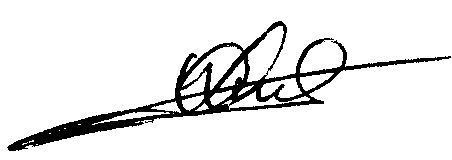 науково-технічного розвитку  							О. А. Хименко№Назва роботиЗаклад вищої освіти/наукова установаТипРейтинг1Удосконалення технічних систем та пристроїв за рахунок імпульсних електромеханічних перетворювачів та електрофізичних технологійНаціональний технічний університет «Харківський політехнічний інститут»Прикладне дослідження / розробка73.002Дизайн нових мультифункціональних полімерів, наносистем та нанокомпозитів для іноваційних технологій в інформатиці, енергозбереженні, екології та медициніКиївський національний університет імені Тараса ШевченкаФундаментальне дослідження71.003Інтеграція туристичної системи України до світового ринку послугКиївський національний торговельно-економічний університетФундаментальне дослідження70.504Вплив зовнішніх фізичних факторів на молекулярні процеси у м’якій речовині, актуальні для ядерної енергетики, медицини та природозберігаючих технологійКиївський національний університет імені Тараса ШевченкаФундаментальне дослідження70.005Прилад вимірювання мікротвердості та шорсткості поверхні деталі в автоматичному режимі на верстатах з ЧПКНаціональний технічний університет України «Київський політехнічний інститут імені Ігоря Сікорського»Прикладне дослідження / розробка70.006Електронні, магнітні, мікрохвильові та оптичні властивості мікро- та наноструктур на поверхнях напівпровідників і діелектриківКиївський національний університет імені Тараса ШевченкаФундаментальне дослідження69.507Розробка он-лайн платформи аналізу і сценарного планування сталого розвитку регіонів України в контексті якості та безпеки життя людейНаціональний технічний університет України «Київський політехнічний інститут імені Ігоря Сікорського»Прикладне дослідження / розробка69.008Дослідження та статистичний аналіз асимптотичної поведінки складних стохастичних неоднорідних динамічних системКиївський національний університет імені Тараса ШевченкаФундаментальне дослідження67.509Cинтез та дослідження складнооксидних та різнометалічних координаційних сполук як основи нових поліфункціональних матеріалівКиївський національний університет імені Тараса ШевченкаФундаментальне дослідження66.5010Каталітичні матеріали подвійного призначення на основі металоксидних композитів та синергетичних сплавів для знешкодження природних, синтетичних і техногенних токсикантівНаціональний технічний університет «Харківський політехнічний інститут»Прикладне дослідження / розробка66.5011Дизайн, синтез та дослідження нових гетероциклічних сполук для створення перспективних лікарських засобів з широким спектром діїКиївський національний університет імені Тараса ШевченкаФундаментальне дослідження66.0012Стратегічне партнерство у вимірі економічної безпеки УкраїниКиївський національний торговельно-економічний університетФундаментальне дослідження66.0013Динамічний інтелектуальний аналіз послідовностей нечіткої інформації за умов суттєвої невизначеності на основі гібридних систем обчислювального інтелектуХарківський національний університет радіоелектронікиФундаментальне дослідження66.0014Фундаментальна фізика та моделі високоенергетичних астрофізичних явищКиївський національний університет імені Тараса ШевченкаФундаментальне дослідження66.0015Високоефективні сталезалізобетонні каркаси одноповерхових будівель універсального призначенняПолтавський національний технічний університет імені Юрія КондратюкаПрикладне дослідження / розробка66.0016Розроблення бездротових енергонезалежних інформаційно-вимірювальних мереж критичного застосування військово-цивільного призначенняЧорноморський національний університет імені Петра МогилиПрикладне дослідження / розробка65.5017Методологія та економіко-математичний інструментарій оцінки впливу тіньової економіки та дисбалансів на ринку праці на фінансову стабільність та економічне зростання в УкраїніНаціональний університет «Києво-Могилянська академія»Фундаментальне дослідження65.5018Створення, розвиток інфраструктури і технологій управління комунальною власністю УкраїниЗапорізький національний університетПрикладне дослідження / розробка65.5019Розвиток наукових і технологічних основ виробництва металопродукції підвищеної якості з листа та композитів спеціального призначенняДВНЗ «Приазовський державний технічний університет»Фундаментальне дослідження65.0020Система корекційної допомоги дітям та підліткам з аутистичним спектром порушеньНаціональний педагогічний університет імені М.П. ДрагомановаФундаментальне дослідження64.5021Взаємодія частинок, хвиль і електромагнітного поля з конденсованим середовищем, атмосферою, магнітосферою, наноструктурами і метаматеріаламиКиївський національний університет імені Тараса ШевченкаФундаментальне дослідження64.5022Розроблення теоретичних засад, методів і приладів вимірювання та контролю газового середовища на військових та цивільних об’єктахВінницький національний технічний університетПрикладне дослідження / розробка64.5023Нанокомпозитні та наноструктуровані системи з каталітичними властивостямиЛьвівський національний університет імені Івана ФранкаФундаментальне дослідження64.5024Теорія управління процесами формування компетентнісних і світоглядних якостей майбутнього учителя фізико-технологічного профілюКам’янець-Подільський національний університет імені Івана ОгієнкаФундаментальне дослідження64.5025Модернізація філософської та політологічної освіти і науки України на основі міжнародних освітньо-наукових стандартівКиївський національний університет імені Тараса ШевченкаФундаментальне дослідження64.5026Технологія прогнозування емоційного стресу в умовах напруженої діяльностіНаціональний університет фізичного виховання та спорту УкраїниПрикладне дослідження / розробка64.0027Наукові основи створення будівельно-аграрних кластерів із замкнутим циклом матеріальних та енергетичних потоківДВНЗ «Придніпровська державна академія будівництва та архітектури»Прикладне дослідження / розробка64.0028Математична модель активних та пасивних багатофункціональних систем на основі метаматеріалів та анізотропних фотоних структурХарківський національний університет імені В.Н. КаразінаФундаментальне дослідження63.5029Основи технології створення наномодифікованих надшвидкотверднучих портландцементів та високоміцних дисперсно-армованих композитів з підвищеною ударною в'язкістю на їх основіНаціональний університет «Львівська політехніка»Прикладне дослідження / розробка63.5030Розробити біотехнологію очистки стічних вод від фенолу та важкоокиснювальних циклічних сполук з використанням іммобілізованих мікроорганізмівОдеський національний університет імені І.І. МечниковаПрикладне дослідження / розробка63.5031Створення наукових основ технологічних процесів відновлення води до її природного структурно-енергетичного стануНаціональний університет харчових технологійФундаментальне дослідження63.5032Якісний аналіз та керування еволюційними системами складної структуриКиївський національний університет імені Тараса ШевченкаФундаментальне дослідження63.0033Методологія синтезу інтегрованої авіоніки для навігації і синергетичного управліния аерокосмічними динамічними об'єктамиНаціональний авіаційний університетФундаментальне дослідження63.0034Науково-технічні засади створення енергоефективних, багатофункціональних пакувальних машин харчових продуктів на основі неоднорідної системи мехатронних модулівНаціональний університет харчових технологійПрикладне дослідження / розробка63.0035Розробка наукових основ структурної інженерії вакуумно-плазмових багатошарових надтвердих захисних покриттівНаціональний технічний університет «Харківський політехнічний інститут»Фундаментальне дослідження62.5036Створення багатофункціональних наукомістких методів енергетичного керування інженерією поверхонь контакту «колесо-рейка» для забезпечення еколого-ефективної передачі потужностіСхідноукраїнський національний університет імені Володимира ДаляФундаментальне дослідження62.5037Германо-романо-слов’янський корпус аутентичних наукових текстів з лінгвоантропогенезу: розробка технологій нового поколінняНаціональний педагогічний університет імені М.П. ДрагомановаФундаментальне дослідження62.5038Біомедична корелометрія поляризаційних сингулярностей фазово-неоднорідних лазерних полів тканин і рідин органів людиниЧернівецький національний університет імені Юрія ФедьковичаФундаментальне дослідження62.0039Фізіологічні основи ефективної інтродукції нетрадиційних плодових та ягідних культур в умовах Степового Придніпров'яДніпровський національний університет імені Олеся ГончараФундаментальне дослідження62.0040Створення високоефективного інтелектуального комплексу для розробки та дослідження п'єзоелектричних компонентів у приладобудуванні, медицині та робототехніціЧеркаський державний технологічний університетПрикладне дослідження / розробка62.0041Наносистеми та нановпорядковані матеріали: дизайн, фізико-хімічні характеристики, оптимізація умов використання у високих технологіях, медицині, аналізіХарківський національний університет імені В.Н. КаразінаФундаментальне дослідження62.0042Науково-прикладні засади створення сучасних підйомно-транспортних установок з гумотросовими тяговими органамиДВНЗ «Національний гірничий університет»Прикладне дослідження / розробка62.0043Розробка раціональної структури асортименту ергономічного одягу військовослужбовців з прогнозованими властивостями із негорючих термостійких матеріалівКиївський національний університет технологій та дизайнуПрикладне дослідження / розробка62.0044Дослідження взаємодії електромагнітних, акустичних та магнітних полів з наноструктурованими об'єктами для новітніх біологічних та інформаційних технологійКиївський національний університет імені Тараса ШевченкаФундаментальне дослідження61.5045Теорія, методологія і методика формування у студентської молоді сучасного університету Одухотвореного образу Людини Культури ХХІ століттяСхідноукраїнський національний університет імені Володимира ДаляФундаментальне дослідження61.5046Плазма з нано- та мікрочастинками та взаємодія плазмових потоків з  поверхнями твердих тілХарківський національний університет імені В.Н. КаразінаФундаментальне дослідження61.5047Структурні та електрофізичні характеристики напівізолюючих кристалів матеріалів АІІВVI (CdTe, Cd1-хMnхTe, Cd1-хZnхTe) після впливу зовнішніх чинниківЧернівецький національний університет імені Юрія ФедьковичаФундаментальне дослідження61.5048Розробка фізичних основ проведення космічного моніторингу із західної зони СКАКО в інтересах національної безпеки, оборониУжгородський національний університетФундаментальне дослідження61.5049Теоретичні підвалини оцінки уразливості при зовнішніх збуреннях тонкостінних систем на базі нелінійних моделей деформування та нейронних мережДніпровський національний університет імені Олеся ГончараФундаментальне дослідження61.5050Інноваційні технології та верстатно-інструментальне оснащення високопродуктивної обробки різанням сучасних конструкційних матеріалівНаціональний технічний університет України «Київський політехнічний інститут імені Ігоря Сікорського»Прикладне дослідження / розробка61.5051Наукові основи прогнозування термомеханічних процесів в багатошаровому напівпросторі (на прикладі дорожнього покриття для оцінки ресурсів підвищення його довговічності)Національний транспортний університетФундаментальне дослідження61.5052Поліоксомолібдати та поліоксовольфрамати з одно-, дво- та тризарядними катіонами металів для створення новітніх матеріалівДонецький національний університет імені Василя СтусаФундаментальне дослідження61.5053Створення концептуально нових   вантажних вагонів  модульного типа, як основа забезпечення позицій України на ринках залізничних вантажоперевезень та машинобудуванняСхідноукраїнський національний університет імені Володимира ДаляПрикладне дослідження / розробка61.5054Розробка програмно-апаратного комплексу для обробки даних радара некогерентного розсіяння в режимі дослідження середньої іоносфериІнститут іоносфери НАН і МОН УкраїниПрикладне дослідження / розробка61.0055Фізіологічні основи регуляції мікробного синтезу як підґрунтя для створення біотехнологій комплексних препаратів з стабільними поліфункціональними властивостямиНаціональний університет харчових технологійФундаментальне дослідження61.0056Внутрішньорезонаторні методи генерації терагерцового лазерного випромінювання з неоднорідним станом поляризації і його діагностикаХарківський національний університет імені В.Н. КаразінаФундаментальне дослідження61.0057Біотехнологічні рішення збереження генофонду історично цінних багатовікових деревНаціональний університет біоресурсів і природокористування УкраїниПрикладне дослідження / розробка61.0058Розробка методів дослідження коректності прямих та обернених задач для диференціальних операторівЛьвівський національний університет імені Івана ФранкаФундаментальне дослідження61.0059Глобальні імперативи розвитку міжнародних виробничих мережКиївський національний торговельно-економічний університетФундаментальне дослідження61.0060Фрактальний аналіз розподілів випадкових величин типу Джессена-Вінтнера та його застосуванняНаціональний педагогічний університет імені М.П. ДрагомановаФундаментальне дослідження60.5061Порівняння мікроструктури поверхонь малих тіл Сонячної системи та Місяця за даними космічних місійХарківський національний університет імені В.Н. КаразінаФундаментальне дослідження60.5062Моделювання фінансово-економічної безпеки підприємницьких структур в стратегіях їх інноваційного розвиткуХмельницький національний університетФундаментальне дослідження60.5063Розробка теоретичних основ синтезу радіопрозорих керамічних матеріалів на основі системи RO-RO2-Al2O3-SiO2Національний технічний університет «Харківський політехнічний інститут»Фундаментальне дослідження60.0064Створення інформаційно-аналітичних технологій моделювання та оптимізації структурно заданих системКиївський національний університет імені Тараса ШевченкаФундаментальне дослідження60.0065Наукові основи створення сучасних технологій інженерії поверхні деталей з титанових сплавів авіаційних трибомеханічних системНаціональний авіаційний університетФундаментальне дослідження60.0066Закарпатські цеоліти в аналітичній хімії розсіяних елементів, бактерицидних, протипухлинних засобів та інших біологічно активних речовинЛьвівський національний університет імені Івана ФранкаФундаментальне дослідження60.0067Глобальні імперативи конкурентоспроможності національних систем вищої освітиДВНЗ «Київський національний економічний університет імені Вадима Гетьмана»Фундаментальне дослідження60.0068Формування, реалізація та розвиток конкурентних переваг підприємств вітчизняного ритейлу в умовах євроінтеграціїХарківський державний університет харчування та торгівліПрикладне дослідження / розробка59.5069Створення вакуумно-плазмового технологічного комплексу та вимірювальних приладів широкого застосуванняХарківський національний університет імені В.Н. КаразінаПрикладне дослідження / розробка59.5070Якісний аналіз диференціальних рівнянь в абстрактних просторах із застосуванням в моделюванні фізичних процесівЧеркаський національний університет імені Богдана ХмельницькогоФундаментальне дослідження59.5071Крайові задачі для нових класів диференціальних та диференціально-функціональних рівнянь різних типівЧернівецький національний університет імені Юрія ФедьковичаФундаментальне дослідження59.5072Отримання та комплексне дослідження флуксон-магнонних гетероструктур на основі новітніх метаматеріалів із заданою наноструктуроюУкраїнський державний університет залізничного транспортуПрикладне дослідження / розробка59.5073Космічні чинники земних катаклізмів. Спостереження, аналіз, інформатизаціяКиївський національний університет імені Тараса ШевченкаФундаментальне дослідження59.5074Фотометричні та поляриметричні дослідження астероїдів головного поясу, комет і транснептунових об'єктівХарківський національний університет імені В.Н. КаразінаФундаментальне дослідження59.5075Дослідження теплопередачі в моделях тепловидільних пучків і систем пасивного тепловідведення для підсилення бар'єрів безпеки в атомній енергетиціНаціональний технічний університет України «Київський політехнічний інститут імені Ігоря Сікорського»Фундаментальне дослідження59.5076Розробка технології дистанційної реєстрації загроз біобезпеці питного та інших видів водокористування у екстремальних ситуаціяхХарківський національний університет радіоелектронікиПрикладне дослідження / розробка59.5077Нові супрамолекулярні наносистеми асоційованих і комплексних частинок: фізико-хімічні характеристики, квантовохімічне моделювання і практичне використанняХарківський національний університет імені В.Н. КаразінаФундаментальне дослідження59.5078Науково-технічне забезпечення сталого розвитку залізничних перевезень в міжнародному сполученні «Україна-Євросоюз»Дніпропетровський національний університет залізничного транспорту імені академіка В. ЛазарянаПрикладне дослідження / розробка59.5079Регуляція зовнішніми факторами продукування біологічно активних речовин водними організмами в аквакультуріТернопільський національний педагогічний університет імені Володимира ГнатюкаФундаментальне дослідження59.5080Багатопараметричні поляризаційно-фазові методи цифрової голографічної томографії полікристалічних мереж тканин і рідин органів людиниЧернівецький національний університет імені Юрія ФедьковичаФундаментальне дослідження59.0081Квантова теорія електронного тунелювання крізь анізотропні резонансно-тунельні наноструктури квантових каскадних детекторів ближнього інфрачервоного діапазонуЧернівецький національний університет імені Юрія ФедьковичаФундаментальне дослідження59.0082Підвищення ефективності виготовлення виробів оборонного та енергетичного призначення  шляхом створення високотехнологічних мехатронних верстатоінструментальних системДонбаська державна машинобудівна академіяПрикладне дослідження / розробка59.0083Нові біологічно активні та енергоємні гетерополіциклічні сполуки. Синтез, модифікація, теоретичне моделювання властивостей та процесів трансформаціїДніпровський національний університет імені Олеся ГончараФундаментальне дослідження59.0084Нові функціональні наноматеріали і нанокомпозити на основі гетерометалічних системКиївський національний університет імені Тараса ШевченкаФундаментальне дослідження59.0085Інституційні перетворення фінансового забезпечення пенсійної системи УкраїниКиївський національний торговельно-економічний університетФундаментальне дослідження59.0086Трансформація системи державного фінансового регулювання в умовах нестабільності економікиКиївський національний торговельно-економічний університетФундаментальне дослідження59.0087Вплив катіонного заміщення та процеси розупорядкування в нових кристалічних, композитних та аморфних суперіонних провідникахУжгородський національний університетФундаментальне дослідження58.5088Вплив іонізуючих випромінювань на сучасні мікро- та наноматеріали сенсорної технікиНаціональний університет «Львівська політехніка»Прикладне дослідження / розробка58.5089Розробка новітніх методів і систем діагностики структурно-чутливих характеристик оптично-анізотропних напівпровідникових і біологічних шарівЧернівецький національний університет імені Юрія ФедьковичаФундаментальне дослідження58.5090Фундаментальні аспекти прийняття рішень в системі інструментального забезпечення машинобудівних виробництвСумський державний університетФундаментальне дослідження58.5091Інтегрована технологія виготовлення модульної технологічної оснасткиСумський державний університетПрикладне дослідження / розробка58.5092Теоретико-методичні основи застосування інформаційних, медико-біологічних та педагогічних технологій для реалізації індивідуального фізичного, інтелектуального та духовного потенціалу та формування здорового способу життяХарківський національний педагогічний університет імені Г.С. СковородиПрикладне дослідження / розробка58.5093Розробка складових національної системи морських прогнозів УкраїниОдеський державний екологічний університетПрикладне дослідження / розробка58.5094Розробка алгоритмів моделювання та оптимізації динамічних систем для оборони, медицини та екологіїКиївський національний університет імені Тараса ШевченкаФундаментальне дослідження58.0095Теоретичні основи та апаратні засоби підвищення продуктивності роботи безпровідних сенсорних мережТернопільський національний економічний університетПрикладне дослідження / розробка58.0096Дослідження ефектів геокосмічних бур в іоносфері над Україною на фазі зниження сонячної активностіІнститут іоносфери НАН і МОН УкраїниФундаментальне дослідження58.0097Конструктивні способи підвищення несучої здатності металоконструкцій та безпечності роботи спеціальних кранівОдеська державна академія технічного регулювання та якостіПрикладне дослідження / розробка58.0098Система керування навігаційного комплексу легких броньованих машинНаціональний технічний університет України «Київський політехнічний інститут імені Ігоря Сікорського»Прикладне дослідження / розробка58.0099Механізми фінансової стабілізації та підвищення капіталізації регіонів в умовах децентралізації УкраїниЛуцький національний технічний університетФундаментальне дослідження58.00100Дослідження якісної поведінки динамічних систем різної природиХарківський національний університет імені В.Н. КаразінаФундаментальне дослідження58.00101Антропоморфний роботизований транспортний засіб для розвантаження людини в умовах підвищеного ризику та невизначеності рельєфу місцевостіНаціональний технічний університет України «Київський політехнічний інститут імені Ігоря Сікорського»Прикладне дослідження / розробка58.00102Методи та засоби оптимального керування гідроагрегатами ГЕС, енергоблоками ТЕС та ВДЕ при зміні частоти та перетоків потужності в Об’єднаній енергосистеміНаціональний технічний університет України «Київський політехнічний інститут імені Ігоря Сікорського»Прикладне дослідження / розробка58.00103Цілеспрямований синтез сполук ренію в низьких ступенях окиснення та їх наночасток з  біологічною активністюДВНЗ «Український державний хіміко-технологічний університет»Фундаментальне дослідження58.00104Моделювання механізмів функціонування міжнародної електронної торгівліКиївський національний торговельно-економічний університетПрикладне дослідження / розробка58.00105Реформування ринку теплової енергії в житлово-комунальному господарстві в контексті підвищення енергетичної безпеки соціальних стандартів та якості життя населення УкраїниТернопільський національний економічний університетПрикладне дослідження / розробка58.00106Розробка універсальних засобів індивідуального захисту пролонгованої дії подвійного призначенняФізико-хімічний інститут захисту навколишнього середовища і людини МОН України та НАН УкраїниПрикладне дослідження / розробка58.00107Електродинаміка антен, частотно-селективних та поглинаючих структур на основі багатошарових фрактальних решіток та метаматеріалівХарківський національний університет імені В.Н. КаразінаФундаментальне дослідження57.50108Розробка енергоефективної електромеханічної системи електробусу на основі адаптивного векторно-керованого асинхронного електроприводу з акумуляторно-суперконденсаторним живленнямНаціональний технічний університет України «Київський політехнічний інститут імені Ігоря Сікорського»Прикладне дослідження / розробка57.50109Теорія і методи аналізу динамічного деформування складних механічних систем під дією навантажень періодичного, стохастичного та ударного характеруКиївський національний університет будівництва і архітектуриФундаментальне дослідження57.50110Управління суб’єктами господарювання в умовах трансформації інформаційного середовища: обліково-контрольний підхідКиївський національний університет технологій та дизайнуПрикладне дослідження / розробка57.50111Формування та оптимізація радіаційно- та корозійностійких структур у гетерогенних матеріалахХарківський національний університет імені В.Н. КаразінаФундаментальне дослідження57.50112Динаміка, еволюційні та фізичні ефекти у формуванні структури Всесвіту, залишках наднових і тісних подвійних зоряних системах з релятивістським компонентомЛьвівський національний університет імені Івана ФранкаФундаментальне дослідження57.50113Термічна стабільність та умови утворення впорядкованих острівцевих структур в полікристалічних плівках металівХарківський національний університет імені В.Н. КаразінаФундаментальне дослідження57.50114Електромагнітні процеси та процеси за участю короткоживучих частинок у кристалах при енергіях, досяжних у ЦЕРНіХарківський національний університет імені В.Н. КаразінаФундаментальне дослідження57.50115Моделювання та синтезування нових багатокомпонентних функціональних матеріалів з прогнозованою структурою та властивостямиНаціональний університет «Львівська політехніка»Фундаментальне дослідження57.50116Створення високоефективних виконавчих пристроїв до адаптивних систем автоматизації з відкритою архітектуроюНаціональний технічний університет України «Київський політехнічний інститут імені Ігоря Сікорського»Прикладне дослідження / розробка57.50117Розроблення стратегій реалізації міжкультурної іншомовної освіти в різних типах навчальних закладівКиївський національний лінгвістичний університетПрикладне дослідження / розробка57.50118Соціально-філософська рефлексія шляхів вирішення конфлікту на Сході УкраїниДонецький національний університет імені Василя СтусаФундаментальне дослідження57.50119Створення теоретичних і методичних основ професійної підготовки майбутніх інженерів на засадах каузального навчанняУкраїнська інженерно-педагогічна академіяПрикладне дослідження / розробка57.50120Розробка оптимальних енергетичних систем з урахуванням наявного потенціалу відновлюваних джерел енергії в умовах Лісостепу УкраїниПолтавська державна аграрна академіяПрикладне дослідження / розробка57.50121Проблеми сталого використання лісових ресурсів в умовах глобальних змін кліматуНаціональний університет біоресурсів і природокористування УкраїниФундаментальне дослідження57.50122Інтенсифікація енерго- і масообмінних процесів в культуральних середовищах бродильних і мікробіологічних виробництв в умовах осциляцій фізичних і осмотичних тисківНаціональний університет харчових технологійПрикладне дослідження / розробка57.50123Молекулярне типування та механізми еволюційної адаптації вірусів культурної і дикорослої флори УкраїниКиївський національний університет імені Тараса ШевченкаФундаментальне дослідження57.50124Управління розвитком сільськогосподарських ринків, аграрної та екологічної логістики в системі продовольчої безпекиДніпропетровський державний аграрно-економічний університетФундаментальне дослідження57.00125Інноваційний розвиток підприємства на засадах процесного та соціально-компетентного корпоративного управлінняСхідноєвропейський національний університет імені Лесі УкраїнкиПрикладне дослідження / розробка57.00126Розробка імпульсної надширокосмугової системи радіозв’язку терагерцового діапазону частотНаціональний технічний університет України «Київський політехнічний інститут імені Ігоря Сікорського»Прикладне дослідження / розробка57.00127Закономірності функціонування комбінованих засобів очищення орбіт з врахуванням динаміки навколоземного середовищаДніпровський національний університет імені Олеся ГончараПрикладне дослідження / розробка57.00128Вплив фізичних процесів на властивості спін-вентильних структур на основі плівок Fe, Co та Ag, Au, Cu і магнітних наночастинокСумський державний університетФундаментальне дослідження57.00129Математичний аналіз процесів початкового руйнування пружних і пружнопластичних тілУманський державний педагогічний університет імені Павла ТичиниФундаментальне дослідження57.00130Динаміка механічних систем, до складу яких входить обертове несуче тіло із приєднаними тіламиЦентральноукраїнський національний технічний університетФундаментальне дослідження57.00131Розробка конструкційно-технологічних основ і технічних рішень алмазних інструментів підвищеної функціональності в реалізації електрофізикохімічних методів шліфуванняНаціональний технічний університет «Харківський політехнічний інститут»Прикладне дослідження / розробка57.00132Удосконалення державно-договірного регулювання оплати праці та механізму формування компенсаційного пакета і запровадження системи грейдівДВНЗ «Київський національний економічний університет імені Вадима Гетьмана»Прикладне дослідження / розробка57.00133Розбудова академічного богослов’я в умовах освітніх трансформацій в УкраїніНаціональний педагогічний університет імені М.П. ДрагомановаПрикладне дослідження / розробка57.00134Оцінка ефективності використання поновлювальних та невичерпних природних ресурсів України в умовах зміни кліматуОдеський державний екологічний університетПрикладне дослідження / розробка57.00135Розробка нових математичних методів системного аналізу і теорії оптимальних рішень та їх застосуванняКиївський національний університет імені Тараса ШевченкаФундаментальне дослідження56.50136Розробка нових технологій комплексного відновлення металообробного обладнання підприємств оборонпрому та машинобудування за допомогою композитних матеріалівДВНЗ «Приазовський державний технічний університет»Прикладне дослідження / розробка56.50137Механізми регуляції метаболічних процесів в організмі за умов розвитку патологічних станівКиївський національний університет імені Тараса ШевченкаФундаментальне дослідження56.50138Розробка методів та алгоритмів розрахунку впливу теплових полів на працездатність приладів та елементів ракетно-космічної технікиНаціональний технічний університет «Харківський політехнічний інститут»Прикладне дослідження / розробка56.50139Математичне та програмне забезпечення для класифікації тканин хірургічної рани в процесі операції на органах шиїТернопільський національний економічний університетПрикладне дослідження / розробка56.50140Створення інформаційних технологій моделювання, автоматизованого проектування та оптимізації багатоетапних технологічних процесів пластичного деформування нових матеріалівДонбаська державна машинобудівна академіяПрикладне дослідження / розробка56.50141Перенос випромінювання в неоднорідній плазмі атмосфери Сонця та в небулярних середовищах; сонячна активність - геофізичні проявиЛьвівський національний університет імені Івана ФранкаФундаментальне дослідження56.50142Характеристики поглинання міжзоряного середовища і розподіл органічної та неорганічної матерії в диску ГалактикиОдеський національний університет імені І.І. МечниковаФундаментальне дослідження56.50143Технологічні основи використання у будівництві механоактивованих та наноструктурованих супутніх корисних копалин і відходів гірничометалургійного виробництваДВНЗ «Національний гірничий університет»Прикладне дослідження / розробка56.50144Розроблення нових критеріїв якості зображення тепловізійних систем спостереження різного призначення і апаратури для їх визначенняНаціональний технічний університет України «Київський політехнічний інститут імені Ігоря Сікорського»Прикладне дослідження / розробка56.50145Теоретико-експерементальне дослідження механізмів впливу нанорозмірних параметрів структури на закономірності руйнування низьковуглецевих мікролегованих сталейДВНЗ «Придніпровська державна академія будівництва та архітектури»Фундаментальне дослідження56.50146Розроблення методів і засобів георадарної діагностики та оцінки стану будівельних конструкцій з метою подовження їх залишкового ресурсуХарківський національний автомобільно-дорожній університетПрикладне дослідження / розробка56.50147Створення нових перспективних біологічно активних сполук на основі сульфуро- і нітрогеновмісних похідних карбоциклічних і гетероциклічних структурНаціональний університет «Львівська політехніка»Фундаментальне дослідження56.50148Концепція створення реєстру особливо цінних земель як механізм дотримання екологічної безпеки при їх використанніНаціональний університет біоресурсів і природокористування УкраїниФундаментальне дослідження56.50149Комплексна екологічна оцінка формування лісомеліоративних насаджень в умовах техногенно навантажених урболандшафтівДніпропетровський державний аграрно-економічний університетФундаментальне дослідження56.50150Теоретичні дослідження інтелектуальних мережевих технологій оптимізації режимів електропостачання, енергозбереження і безпеки руху залізниць УкраїниДержавний університет інфраструктури та технологійПрикладне дослідження / розробка56.50151Дослідження параметрів рухомих іоносферних збурень за даними мережі наземних радіофізичних засобівІнститут іоносфери НАН і МОН УкраїниФундаментальне дослідження56.00152Взаємодія електронних потоків з полями фотонних кристалів, багатошарових метаматеріалів та гіромагнітних середовищ в електронно-хвильових системах терагерцового діапазонуХарківський національний університет імені В.Н. КаразінаФундаментальне дослідження56.00153Компактна антенно-фідерна система з друкованих антен для радіолокації ближньої діїХарківський національний університет імені В.Н. КаразінаФундаментальне дослідження56.00154Дослідження фізико-хімічних нанопроцесів структурної релаксації та старіння високоміцних бетонів з  комплексними модифікаторами нової генерації та методів їх діагностикиЧернівецький національний університет імені Юрія ФедьковичаФундаментальне дослідження56.00155Методологія побудови сучасних дистанційних інформаційно-вимірювальних системНаціональний авіаційний університетФундаментальне дослідження56.00156Оптимізація електродинамічних характеристик надширокосмугових антен та їх адаптація до вимог виробництва і експлуатаціїХарківський національний університет імені В.Н. КаразінаПрикладне дослідження / розробка56.00157Проектування сучасних систем сервісів на прикладі мобільної медичної системи для мешканців прифронтових районів в зоні АТОНаціональний технічний університет України «Київський політехнічний інститут імені Ігоря Сікорського»Прикладне дослідження / розробка56.00158Інформаційна система діагностування розподілених мінікомп’ютерних систем в багатокомпонентному зовнішньому середовищіЗапорізький національний технічний університетПрикладне дослідження / розробка56.00159Фізичні процеси в розрядній та комплексній плазмі для технологічних застосуваньКиївський національний університет імені Тараса ШевченкаФундаментальне дослідження56.00160Пучково-плазмовий комплекс тестування та аналізу деградації матеріалівХарківський національний університет імені В.Н. КаразінаПрикладне дослідження / розробка56.00161Розробка математичних моделей і методів синтезу, формування та обробки сигнально-кодових конструкцій для захищених телекомунікаційних систем подвійного призначенняХарківський національний університет імені В.Н. КаразінаПрикладне дослідження / розробка56.00162Формування фазового складу, структури плівок FePd, FePt – середовища магнітного запису і зберігання інформації підвищеної щільностіНаціональний технічний університет України «Київський політехнічний інститут імені Ігоря Сікорського»Фундаментальне дослідження56.00163Забезпечення високих технічних характеристик машин військового та цивільного призначення на основі дослідження міцності складнопрофільних деталейНаціональний технічний університет «Харківський політехнічний інститут»Прикладне дослідження / розробка56.00164Розвиток теорії деформовності, моделювання і удосконалення процесів холодного пластичного формозмінюванняВінницький національний технічний університетФундаментальне дослідження56.00165Система автоматизованого контролю параметрів гідроагрегатів в стаціонарних та перехідних режимах роботиВінницький національний технічний університетПрикладне дослідження / розробка56.00166Компенсаційні механізми забезпечення стійкості економіки України в умовах європейської інтеграціїКиївський національний торговельно-економічний університетФундаментальне дослідження56.00167Концептуальні засади когнітивних технологій в освітіНаціональний педагогічний університет імені М.П. ДрагомановаФундаментальне дослідження56.00168Науково-технічні основи створення енергоефективної технології зневоднення рослинної сировини та отримання інноваційних продуктів цільового призначенняВП НУБіП України "Науково-дослідний та проектний інститут стандартизації і технологій екобезпечної та органічної продукції"Фундаментальне дослідження56.00169Розробка теплоелектромеханічного комплексу і енергоощадних технологій на його основі для переробки біомаси та техногенних відходівНаціональний університет біоресурсів і природокористування УкраїниПрикладне дослідження / розробка56.00170Наукові засади розроблення ресурсоощадних технологій білоквмісних поліфункціональних концентратів для харчових продуктів цільового призначенняНаціональний університет харчових технологійПрикладне дослідження / розробка56.00171Інтелектуальні інформаційні технології багаторівневого управління енергоефективністю регіонуНаціональний університет «Львівська політехніка»Прикладне дослідження / розробка55.50172Розробка апаратно-програмної підсистеми прийому, запису та обробки сигналів некогерентного розсіяння для радіофізичних досліджень області F іоносфериІнститут іоносфери НАН і МОН УкраїниПрикладне дослідження / розробка55.50173Теорія кінематики та динамічних робочих процесів обробки небезпечних об'єктів мобільними верстатами-роботамиНаціональний технічний університет України «Київський політехнічний інститут імені Ігоря Сікорського»Фундаментальне дослідження55.50174Фізика процесів в плазмі джерел селективного ультрафіолетового і видимого випромінювання, іонів, наночастинок та кластерівУжгородський національний університетФундаментальне дослідження55.50175Картографування оптичних, структурних та хіміко-мінералогічних властивостей поверхні Місяця за даними зйомки космічними апаратамиХарківський національний університет імені В.Н. КаразінаФундаментальне дослідження55.50176Вивчення динаміки орбітальних параметрів космічних об’єктів штучного походження в навколоземному просторі за результатами оптичних та радіо спостережень (ДОКО)Науково-дослідний інститут «Миколаївська астрономічна обсерваторія»Фундаментальне дослідження55.50177Дослідження фундаментальних проблем фізики ядра, елементарних частинок та космомiкрофiзикиКиївський національний університет імені Тараса ШевченкаФундаментальне дослідження55.50178Підвищення ефективності трибосистем шляхом оптимізації діапазону робочих частот вібраційЛуцький національний технічний університетПрикладне дослідження / розробка55.50179Технологічні основи високопродуктивного виробництва  заготовок та холодного штампування з них виробів зі стінкою змінної товщиниНаціональний технічний університет України «Київський політехнічний інститут імені Ігоря Сікорського»Прикладне дослідження / розробка55.50180Створення методів проектування процесів формоутворення конструкцій машинобудування при в'язкопластичному деформуванні гомогенних, евтектичнозміцнених та порошкових матеріалівНаціональний технічний університет України «Київський політехнічний інститут імені Ігоря Сікорського»Фундаментальне дослідження55.50181Розроблення нових технологій і технічних засобів підготовки дрібнонасіннєвих сумішей за допомогою керованих електромагнітних дійЛьвівський національний аграрний університетПрикладне дослідження / розробка55.50182Нові гени актинобактерій, що контролюють продукцію і стійкість до антибіотиків-інгібіторів синтезу пептидоглікануЛьвівський національний університет імені Івана ФранкаФундаментальне дослідження55.50183Синтез, будова, властивості нанокомпозитів на основі модифікованих функціональними полімерами мінеральних наночастинок та біосумісних полімерівНаціональний університет «Львівська політехніка»Фундаментальне дослідження55.50184Нові флуоресцентні сенсорні мвтеріали для мультипараметричного визначення важких металів-токсикантівХарківський національний університет імені В.Н. КаразінаФундаментальне дослідження55.50185Нові засоби, середовища та реагенти для пробопідготовки та розробки новітніх методик аналізу об'єктів довкілля та техногенних об'єктівХарківський національний університет імені В.Н. КаразінаФундаментальне дослідження55.50186Моделі національної консолідації України (на прикладі політики енергоефективності та енергозбереження)Київський національний університет будівництва і архітектуриПрикладне дослідження / розробка55.50187Організаційно-економічні механізми стимулювання розвитку відновлювальної енергетики УкраїниСумський державний університетПрикладне дослідження / розробка55.50188Оцінка структури та різноманіття мікробного метагеному чорнозему типового та дослідження еколого-біологічних механізмів формування його функціональних особливостейНаціональний університет біоресурсів і природокористування УкраїниФундаментальне дослідження55.50189Метод телемедичного комп’ютерного контролю та діагностики стану здоров’я людини за результатами вимірювання апріорі невизначених біоелектричних сигналівНаціональний технічний університет «Харківський політехнічний інститут»Прикладне дослідження / розробка55.00190Концепція розвитку управлінського обліку в транснаціональних корпораціяхТернопільський національний економічний університетФундаментальне дослідження55.00191Оптимізація нелінійних систем з розподіленими параметрами: якісний аналіз, апроксимація розв'язків, необхідні умови оптимальностіДніпровський національний університет імені Олеся ГончараФундаментальне дослідження55.00192Інформаційна технологія низькоінтенсивної світлової стимуляції і корекції функціонального стану вояків Збройних сил УкраїниВінницький національний технічний університетПрикладне дослідження / розробка55.00193Інтелектуальний протез кінцівки, що самонавчаєтьсяСумський державний університетПрикладне дослідження / розробка55.00194Вплив акустоелектронної взаємодії на умови формування поверхневої надгратки при лазерному опроміненні GaAs, CdTeДрогобицький державний педагогічний університет імені Івана ФранкаФундаментальне дослідження55.00195Нові матеріали функціональної електроніки на основі напівпровідникових та діелектричних кристалів груп А4ВХ6 та А2ВХ4Львівський національний університет імені Івана ФранкаФундаментальне дослідження55.00196Змінність зір на активних стадіях еволюціїОдеський національний морський університетФундаментальне дослідження55.00197Нанорозмірні плівки та композитні системи, як функціональні елементи подвійного призначення: синтез, структура та фізичні властивостіНаціональний технічний університет «Харківський політехнічний інститут»Фундаментальне дослідження55.00198Фізика високотемпературної міцності армованих керамічних матеріалів спеціального, функціонального і біомедичного призначенняНаціональний технічний університет України «Київський політехнічний інститут імені Ігоря Сікорського»Фундаментальне дослідження55.00199Визначення закономірностей трансформації  напружено-деформованого стану порушеного виробками гірського масиву з метою створення ресурсозберігаючих технологій видобутку рудКриворізький національний університетФундаментальне дослідження55.00200Підвищення надійності ресурсовизначальних спряжень деталей машин технологіями припрацювання та триботехнічного відновлення при їх виготовлені та ремонтіЦентральноукраїнський національний технічний університетФундаментальне дослідження55.00201Розробка наукових основ системного аналізу властивостей та надійності металообробного інструменту з поверхневим шаром з модифікованою ультра- та нанодисперсною структуроюДВНЗ «Приазовський державний технічний університет»Фундаментальне дослідження55.00202Методологія багатокласової діагностики складних просторових об‘єктівНаціональний технічний університет України «Київський політехнічний інститут імені Ігоря Сікорського»Прикладне дослідження / розробка55.00203Розроблення інформаційно-комунікаційної технології інтелектуального керування наземними безпілотними багатоцільовими транспортними засобамиХарківський національний автомобільно-дорожній університетПрикладне дослідження / розробка55.00204Створення лінії інноваційних біологічно активних продуктів для медицини, харчової промисловості та сільського господарстваНаціональний технічний університет України «Київський політехнічний інститут імені Ігоря Сікорського»Прикладне дослідження / розробка55.00205Інноваційні підходи до державного регулювання фінансової безпеки УкраїниЧеркаський національний університет імені Богдана ХмельницькогоПрикладне дослідження / розробка55.00206Опис і картографування межиріччя Дністра і Дунаю – нової європейської моделі безконфліктної взаємодії різносистемних мов і діалектівІзмаїльський державний гуманітарний університетФундаментальне дослідження55.00207Формування економічного механізму забезпечення суспільства  послугами екосистем як підґрунтя трансформації галузевої політики і менеджменту у  лісовому  господарствіНаціональний лісотехнічний університет УкраїниФундаментальне дослідження55.00208Розробка методичного та модельно-інформаційного забезпечення інституційної автономії ВНЗХарківський національний економічний університет імені Семена КузнецяПрикладне дослідження / розробка55.00209Розробка високоефективних бiопрепаратів з нематицидними і ентомопатогенними властивостями на основi метаболiтiв ґрунтових стрептомiцетiвНаціональний університет біоресурсів і природокористування УкраїниПрикладне дослідження / розробка55.00210Дослідження нелінійних процесів взаємодії іоносфери з іншими геосферамиХарківський національний університет імені В.Н. КаразінаФундаментальне дослідження54.50211Наноструктуровані напівпровідникові гетеропереходи та діоди Шоткі для електроніки, оптоелектроніки та сонячної енергетикиЧернівецький національний університет імені Юрія ФедьковичаФундаментальне дослідження54.50212Розроблення методики та технічних засобів для моніторингу напружено-деформованого стану гідротурбін з урахуванням умов експлуатаціїНаціональний університет «Львівська політехніка»Прикладне дослідження / розробка54.50213Розробка системи енергозбереження та генерації електричної енергії для транспортних засобівХарківський національний автомобільно-дорожній університетПрикладне дослідження / розробка54.50214Радіаційна безпека під час перевезення відпрацьованого ядерного палива з підвищеним вигоранням для зберігання сухим методомХарківський національний університет імені В.Н. КаразінаПрикладне дослідження / розробка54.50215Дослідження  процесів нелінійного деформування неоднорідних структур та динамічного руйнування масивних тіл з тріщинами сучасними методами обчислювальної механікиКиївський національний університет будівництва і архітектуриФундаментальне дослідження54.50216Перспективна модель соціально-економічного розвитку мезосистемОдеський національний економічний університетФундаментальне дослідження54.50217Формування системи економічної безпеки підприємництва в УкраїніКиївський національний торговельно-економічний університетПрикладне дослідження / розробка54.50218Вербальний континуум літературної мови в інтегральному вимірі (концептуальні, семантико-стилістичні, соціонормативні параметри)Тернопільський національний педагогічний університет імені Володимира ГнатюкаФундаментальне дослідження54.50219Концепції еволюції флювіального і еолового морфолітогенезу та їхнє застосування для збереження геоспадщини і геотуризмуЛьвівський національний університет імені Івана ФранкаФундаментальне дослідження54.50220Розробка новітніх принципів створення реєстру цінних рослин парків і скверів м. Києва на основі термінологічних стандартівНаціональний університет біоресурсів і природокористування УкраїниПрикладне дослідження / розробка54.50221Молекулярна філогенія, таксономія, різноманіття та охорона фіто- та ліхенобіоти Північного Причорномор'яХерсонський державний університетФундаментальне дослідження54.50222Фізичні та механічні властивості шарових нітридних покриттів на основі багатоелементних сплавівХарківський національний університет імені В.Н. КаразінаФундаментальне дослідження54.20223Визначення фізичних та кінематичних параметрів космічних об'єктів і систем за допомогою фотометріїОдеський національний університет імені І.І. МечниковаФундаментальне дослідження54.00224Літератор-інтелектуал у міграційних процесах: виклики для пам’яті й ідентичностіЧорноморський національний університет імені Петра МогилиФундаментальне дослідження54.00225Методологічні засади формування державної політики щодо внутрішньо переміщених осіб в контексті соціально-економічного розвитку територійДонецький державний університет управлінняФундаментальне дослідження54.00226Екстремальні задачі теорії наближення у функціональних просторахСхідноєвропейський національний університет імені Лесі УкраїнкиФундаментальне дослідження54.00227Дослідження аналітичних структур у спектрі алгебр голоморфних функцій банахового простору та в обернених спектральних задачахДВНЗ «Прикарпатський національний університет імені Василя Стефаника»Фундаментальне дослідження54.00228Екстремальні проблеми теорії наближень функцій дійсного змінного  і нерівності типу КолмогороваДніпровський національний університет імені Олеся ГончараФундаментальне дослідження54.00229Теоретичні дослідження  розподілених комп’ютерних мереж оптимізації електроспоживання і інтелектуальних технологій енергозбереження та безпеки руху залізниць УкраїниДержавний університет інфраструктури та технологійПрикладне дослідження / розробка54.00230Методи побудови гетерогенних інформаційно-комунікаційних систем для розгортання програмно-конфігурованих мереж 5G подвійного використанняНаціональний університет «Львівська політехніка»Прикладне дослідження / розробка54.00231Перспективні матеріали з керованими віброакустичними та електромагнітними характеристиками для зниження рівнів техногенних фізичних полівНаціональний авіаційний університетПрикладне дослідження / розробка54.00232Розробка управлінської доктрини та інструментарного апарату оцінювання взаємодії і активізації домінант державотворчого патріотизму націїЛьвівський національний університет імені Івана ФранкаФундаментальне дослідження54.00233Становлення бізнес-інкубаторів на засадах інноваційного розвитку та забезпечення національної фінансово-економічної безпекиЗапорізький національний університетФундаментальне дослідження54.00234Управління енергоспоживанням об’єктів комунальної енергетикиНаціональний технічний університет України «Київський політехнічний інститут імені Ігоря Сікорського»Прикладне дослідження / розробка54.00235Наукові засади розроблення інноваційних технологій хлібобулочних виробів підвищеної харчової цінності та термінів їх зберіганняНаціональний університет харчових технологійФундаментальне дослідження54.00236Електродинамічні характеристики багатофункціональних випромінюючих структур: випромінювання, розсіяння, дифракція, імпедансні покриття, крайові ефектиХарківський національний університет імені В.Н. КаразінаФундаментальне дослідження53.50237Електронні, оптичні та магнітні властивості наноструктурованих матеріалів та низьковимірних системКиївський національний університет імені Тараса ШевченкаФундаментальне дослідження53.50238Радіочастотні інформаційні елементи та пристрої з покращеною завадостійкістю та швидкодієюВінницький національний технічний університетПрикладне дослідження / розробка53.50239Моделювання тепломасопереносу та адсорбції вуглеводнів в нанопористих цеолітних каталізаторах систем нейтралізації відпрацьованих газівТернопільський національний технічний університет імені Івана ПулюяФундаментальне дослідження53.50240Когерентні та кореляційні методи контролю та впливу на перебіг атомних та ядерних процесів в фізичних та біологічних системахКиївський національний університет імені Тараса ШевченкаФундаментальне дослідження53.50241Розробка наукових основ захисту виробів радіоелектроніки, закріплених на об’єднувальних платах, від деформацій плат, а плат від динамічних і теплових навантаженьХмельницький національний університетФундаментальне дослідження53.50242Розробка портативного цифрового багатоімпульсного спектрометра ЯКР для дослідження сенсорних властивостей, структури, дефектності шаруватих та органічних напівпровідниківЧернівецький національний університет імені Юрія ФедьковичаПрикладне дослідження / розробка53.50243Розробка комплексу керованих властивостей багатодолинних напівпровідників та полімеркомпозитних матеріалів для функціонування в екстремальних умовах експлуатаціїЛуцький національний технічний університетПрикладне дослідження / розробка53.50244Дослідження формозмінення і стійкості масивних, тонкостінних та комбінованих вісесиметричних конструкцій при термосиловому навантаженніКиївський національний університет будівництва і архітектуриФундаментальне дослідження53.50245Економічна безпека вищих навчальних закладів: розробка заходів з мінімізації соціально-економічних втрат в умовах зовнішньої агресіїКиївський національний університет технологій та дизайнуПрикладне дослідження / розробка53.50246Стратегія управління державними фінансами в умовах економічних перетвореньКиївський національний торговельно-економічний університетФундаментальне дослідження53.50247Застосування біотехнологічних підходів у штучному відтворенні аборигенних риб з метою реінтродукціїЧернівецький національний університет імені Юрія ФедьковичаПрикладне дослідження / розробка53.50248Адаптація агроекосистем в Україні до глобальних змін кліматуНаціональний університет біоресурсів і природокористування УкраїниФундаментальне дослідження53.50249Роль сигнальних посередників і сполук з гормональною активністю у формуванні адаптивних реакцій рослин на абіотичні стресориХарківський національний аграрний університет імені В.В. ДокучаєваФундаментальне дослідження53.50250Теоретичні основи і концепція діагностики та лікування станів, що	погрожують життєдіяльності людиниХарківський національний університет радіоелектронікиФундаментальне дослідження53.00251Сигнали нових важких частинок, станів матерії та процесів у зіткненнях гадронів на сучасних колайдерах високих енергійДніпровський національний університет імені Олеся ГончараФундаментальне дослідження53.00252Розробка нового методу технічного діагностування стану зварних швів магістральних газопроводів на основі статистичного аналізу їх структурної неоднорідностіТернопільський національний технічний університет імені Івана ПулюяФундаментальне дослідження53.00253Методи, моделі, структури та компоненти спеціалізованих комп'ютерних систем моніторингу об'єктів критичного застосуванняНаціональний технічний університет України «Київський політехнічний інститут імені Ігоря Сікорського»Прикладне дослідження / розробка53.00254Методи аналізу і діагностики плоскошаруватих середовищ з неоднорідностями та оптимального синтезу обладнання для неруйнівного контролю стану складних об’єктівХарківський національний університет імені В.Н. КаразінаПрикладне дослідження / розробка53.00255Дослідження науково-технічних засад створення нового покоління програмно визначуваних телекомунікаційних радіосистемНаціональний технічний університет України «Київський політехнічний інститут імені Ігоря Сікорського»Прикладне дослідження / розробка53.00256Методологія розроблення високоточних динамічних модульних систем багатоальтернативного виявлення, розпізнавання та класифікації об'єктівНаціональний авіаційний університетПрикладне дослідження / розробка53.00257Топологія та її застосування у фрактальній геометрії та математичній економіціЛьвівський національний університет імені Івана ФранкаФундаментальне дослідження53.00258Дистанційний вплив потужного радіовипромінювання на канали телекомунікацій і електронну апаратуруХарківський національний університет імені В.Н. КаразінаФундаментальне дослідження53.00259Розробка технологій одержання матеріалів конструкційного та триботехнічного призначення на основі відходів промислового виробництваЛуцький національний технічний університетПрикладне дослідження / розробка53.00260Підвищення точності виготовлення виробів селективним лазерним спіканням шляхом компенсації залишкових деформацій на етапі підготовки до матеріалізації.Національний технічний університет «Харківський політехнічний інститут»Прикладне дослідження / розробка53.00261Нові типи іонних асоціатів і комплексних сполук для аналізу гідрооб`єктів гірничодобувних підприємств, лікарських препаратів, продуктів харчуванняДніпровський національний університет імені Олеся ГончараФундаментальне дослідження53.00262Формування фіскального простору України в умовах глобалізаційних дисбалансівТернопільський національний економічний університетФундаментальне дослідження53.00263Архітектоніка фінансової системи як інструмент суспільного розвиткуКиївський національний торговельно-економічний університетФундаментальне дослідження53.00264Моделі та технології формування кластерів в стратегіях інституційного розвитку соціально-економічних системХмельницький національний університетФундаментальне дослідження53.00265Удосконалення національної системи протидії легалізації коштів, отриманих незаконним шляхом в контексті підвищення фінансово-економічної безпеки державиСумський державний університетПрикладне дослідження / розробка53.00266Теоретичні та методичні основи створення системи підтримки електронного навчання у вищій школі нового поколінняХарківський національний економічний університет імені Семена КузнецяФундаментальне дослідження53.00267Філософська і богословська спадщина Київської духовної академії (1819–1924): європейський контекстНаціональний університет «Києво-Могилянська академія»Фундаментальне дослідження53.00268Науково-методична база для встановлення розрахункових характеристик  весняного водопілля в басейні Дніпра в умовах мінливості кліматуОдеський державний екологічний університетПрикладне дослідження / розробка53.00269Збалансовані економічні процеси в суспільстві та бізнес-середовищі в умовах глобальної соціалізаціїХерсонський національний технічний університетФундаментальне дослідження53.00270Технології рослинних олій із нетрадиційної сировини з використанням ферментних препаратів  комплексної діїНаціональний університет харчових технологійПрикладне дослідження / розробка53.00271Імпульсні та синусоїдальні поля у нелінійних і шаруватих електродинамічних структурах та наносистемах як перетворювачах полів і моделей елементів спінтронікиХарківський національний університет імені В.Н. КаразінаФундаментальне дослідження52.50272Механізми створення регіональних студій підприємницької майстерності в умовах децентралізації економікиЛуцький національний технічний університетФундаментальне дослідження52.50273Моногенні функції у банахових алгебрах та крайові задачі аналізу і математичної фізикиЖитомирський державний університет імені Івана ФранкаФундаментальне дослідження52.50274Формування та фізичні властивості наноструктурованих композитних матеріалів та функціональних поверхневих шарів на основі карбону, напівпровідникових та діелектричних складовихКиївський національний університет імені Тараса ШевченкаФундаментальне дослідження52.50275Дослідження гравітаційних лінз: космологічні параметри та фізика позагалактичних об'єктівХарківський національний університет імені В.Н. КаразінаФундаментальне дослідження52.50276Вивчення кінематичних характеристик малих тіл Сонячної системи за результатами наземних оптичних спостереженьНауково-дослідний інститут «Миколаївська астрономічна обсерваторія»Фундаментальне дослідження52.50277Перетворювачі фізичних величин на основі напівпровідникових мікро- і наноструктур як елементи мікросистемної техніки інформаційно-вимірювальних системНаціональний університет «Львівська політехніка»Прикладне дослідження / розробка52.50278Методи та системи управління безпроводовими сенсорними мережами із мобільними сенсорами, телекомунікаційними наземними вузлами та аероплатформами у зоні надзвичайної ситуаціїНаціональний технічний університет України «Київський політехнічний інститут імені Ігоря Сікорського»Прикладне дослідження / розробка52.50279Теоретичні та практичні основи управління нестійкими геомеханічними системами «масив – кріплення» підземних виробокДВНЗ «Національний гірничий університет»Прикладне дослідження / розробка52.50280Інтерактивна діагностика фітоценосистем із застосуванням БПЛА для оцінки впливу на довкілляНаціональний авіаційний університетПрикладне дослідження / розробка52.50281Комплекс нових стохастично-гідродинамічних та атомно-діагностичних моделей моніторингу антропогенного  забруднення атмосфери промислових міст та “Green City” технологіяОдеський державний екологічний університетФундаментальне дослідження52.50282Теоретичні основи, методи і технології прискореної технічної підготовки та виробництва конкурентоспроможних виробів машинобудуванняНаціональний авіаційний університетФундаментальне дослідження52.50283Теоретичні основи створення автоматизованої системи керування механічною трансмісією спеціальних та військових автомобілівХарківський національний автомобільно-дорожній університетПрикладне дослідження / розробка52.50284Мікробіологічна характеристика гідробіонтів і прибережних вод української частини Чорного моря перспективних для марикультуриОдеський національний університет імені І.І. МечниковаПрикладне дослідження / розробка52.50285Фізико-хімія формування магнітних кластерів, їхній вплив на властивості аморфних сплавів, легованих перехідними та рідкісноземельними металамиЛьвівський національний університет імені Івана ФранкаФундаментальне дослідження52.50286Структурно-функціональні принципи генерації нових матеріалів для технічного та біомедичного використання на основі металокомплексів органічних хелантівОдеський національний університет імені І.І. МечниковаФундаментальне дослідження52.50287Управління інноваціями у плануванні і маркетингу на засадах маржинального підходуХмельницький національний університетФундаментальне дослідження52.50288Технологія індивідуалізації тренувального процесу на основі фізіологічних  критеріївНаціональний університет фізичного виховання та спорту УкраїниПрикладне дослідження / розробка52.50289Теоретико-методичні основи оцінювання та сталого використання енергетичного потенціалу деревної біомаси у Поліському регіоні УкраїниВП НУБіП України «Боярська лісова дослідна станція»Фундаментальне дослідження52.50290Консолідація українства в постколоніальну добуКиївський національний університет імені Тараса ШевченкаФундаментальне дослідження52.50291Наукові основи формування єдиної системи збереження та генерації енергії об’єктів паливно-енергетичного комплексу УкраїниДВНЗ «Національний гірничий університет»Фундаментальне дослідження52.33292Комплексне математичне та експериментальне моделювання режимів обтікання та обмерзання поверхонь літальних апаратів та їх елементівДніпровський національний університет імені Олеся ГончараФундаментальне дослідження52.00293Управління структурно-фазовим станом деталей з наноструктурованих матеріалів на всіх етапах їх виготовлення із забезпеченням високих експлуатаційних характеристик виробівКременчуцький національний університет імені Михайла ОстроградськогоФундаментальне дослідження52.00294Розроблення науково-методологічних основ агрегування та керування віртуальними електростанціями і активними споживачами в умовах енергоринкуНаціональний технічний університет України «Київський політехнічний інститут імені Ігоря Сікорського»Прикладне дослідження / розробка52.00295Розвиток інноваційно-інтегрованих структур як чинник національної безпеки держави в умовах соціально-економічної нестабільностіЦентральноукраїнський національний технічний університетПрикладне дослідження / розробка52.00296Статистичні динаміки, узагальнені рівняння Фоккера—Планка та їх застосування в теорії складних системНаціональний педагогічний університет імені М.П. ДрагомановаФундаментальне дослідження52.00297Ефекти наноструктуризації в боратних та халькогенідних матеріалах із структурою скла для прогресивних застосувань в оптоелектроніціІнститут фізичної оптики імені О. Г. Влоха МОН УкраїниФундаментальне дослідження52.00298Х-променево-оптична томографія полікристалічних мереж біологічних шарівЧернівецький національний університет імені Юрія ФедьковичаФундаментальне дослідження52.00299Фізико-хімічні основи низькотемпературного синтезу (700–1500 °С) ультратугоплавкої високоміцної армованої кераміки та металокераміки поліфункціонального застосуванняНаціональний технічний університет України «Київський політехнічний інститут імені Ігоря Сікорського»Фундаментальне дослідження52.00300Розробка наукових основ процесу формування танталових покриттів на артилерійських стволах для підвищення їх експлуатаційної стійкостіНаціональна металургійна академіяФундаментальне дослідження52.00301Функціонування мікробоценозів техногенно змінених територій та їхня участь у трансформації сполук важких металів і сульфуруЛьвівський національний університет імені Івана ФранкаФундаментальне дослідження52.00302Використання потенціалу гідробіонтів для конверсії біосировини та забруднень стічних водНаціональний технічний університет України «Київський політехнічний інститут імені Ігоря Сікорського»Прикладне дослідження / розробка52.00303Розробка технологічних основ екологобезпечного видобутку корисних копалин в техногенно-навантажених гірничопромислових регіонах УкраїниДВНЗ «Національний гірничий університет»Прикладне дослідження / розробка52.00304Експериментально вивчити та оцінити біогенні потоки 90Sr в лісових екосистемахНаціональний університет біоресурсів і природокористування УкраїниФундаментальне дослідження52.00305Розробка термомеханічних методів регулювання напружень для підвищення довговічності елементів конструкційЛуцький національний технічний університетФундаментальне дослідження52.00306Розроблення наукових основ виявлення та контролю переддефектного стану потенційно небезпечних металоконструкцій довготривалої експлуатаціїІвано-Франківський національний технічний університет нафти і газуФундаментальне дослідження52.00307Моделювання, синтез та розробка енергоефективних транспортуючих та перевантажувальних систем для технологічної обробки насипних вантажівТернопільський національний технічний університет імені Івана ПулюяПрикладне дослідження / розробка52.00308Термоелектричний генератор на твердому паливіІнститут термоелектрики НАН та МОН УкраїниПрикладне дослідження / розробка52.00309Теорія та методологія трансформаційних процесів у фінансовому секторі країниУніверситет банківської справиФундаментальне дослідження52.00310Структура та зміст етапу безпосередньої підготовки спортсменів до головних змагань року (Олімпійських ігор, чемпіонатів світу)Національний університет фізичного виховання та спорту УкраїниФундаментальне дослідження52.00311Асоціація як новий формат відносин України з Європейським Союзом: політичний, правовий, економічний та інформаційний аспектиКиївський національний університет імені Тараса ШевченкаФундаментальне дослідження52.00312Освітньо-науковий цифровий ресурс художньої культури і мистецтва України: від Середньовіччя до модернуЛьвівська національна академія мистецтвПрикладне дослідження / розробка52.00313Застосування інноваційних комплексних технологій живлення польових культур у сівозмінах зони Степу УкраїниМиколаївський національний аграрний університетПрикладне дослідження / розробка52.00314Інформаційно-правове забезпечення екологічної складової національної безпеки УкраїниНаціональний університет біоресурсів і природокористування УкраїниФундаментальне дослідження51.67315Оптично-активні матеріали на основі металічних та напівпровідникових нанокристалів, впроваджених у кристалічні та аморфні матриціЧернівецький національний університет імені Юрія ФедьковичаФундаментальне дослідження51.50316Технологічні основи синтезу наноструктурних нанокомпозитних та багатошарових покриттів тугоплавких сполук для застосування у машинобудуванніСумський державний університетПрикладне дослідження / розробка51.50317Україна і сучасний світ: міжмовний та міжкультурний діалогКиївський національний університет імені Тараса ШевченкаФундаментальне дослідження51.50318Фізичні засади функціонування нового покоління високоефективних детекторів на основі твердотільних наноструктурКиївський національний університет імені Тараса ШевченкаФундаментальне дослідження51.50319Дослідження  та   розробка    нових    нанорозмірних    матеріалів   на  основі    багатокомпонентних   сполук   та   квазикристалівНаціональний технічний університет «Харківський політехнічний інститут»Фундаментальне дослідження51.50320Забезпечення енергетичної безпеки України шляхом підвищення надійності роботи стратегічних енергооб’єктів в нормальному та аварійних режимахНаціональний технічний університет «Харківський політехнічний інститут»Прикладне дослідження / розробка51.50321Вивчення поведінки та прогнозування стану мікрофлори на об’єктах ядерного-паливного циклуНаціональний університет біоресурсів і природокористування УкраїниФундаментальне дослідження51.50322Дослідження та розробка технологічних процесів і оснащення точного об’ємного деформування порожнистих виробів із конструкційних матеріалівДонбаська державна машинобудівна академіяПрикладне дослідження / розробка51.50323Підвищення трибологічних характеристик торцевих ущільнень і упорних підшипників ковзання високообертових відцентрових машинСумський державний університетПрикладне дослідження / розробка51.50324Оцінка колієстійкості і колійності дорожнього асфальтобетонного покриттяНаціональний транспортний університетПрикладне дослідження / розробка51.50325Розроблення способів підсилення залізобетонних конструкцій композитними матеріалами та методики розрахунку конструкцій в реальних умовах експлуатаціїНаціональний університет «Львівська політехніка»Прикладне дослідження / розробка51.50326Наукові основи та закономірності електрохімічних процесів формування упорядкованих нанорозмірних та мікрорівневих матеріалів хемотронікиНаціональний технічний університет України «Київський політехнічний інститут імені Ігоря Сікорського»Фундаментальне дослідження51.50327Інноваційна платформа бізнес–освіти на основі кластерного підприємництва для демобілізованих воїнів та переселенців із зони АТОКиївський національний університет технологій та дизайнуПрикладне дослідження / розробка51.50328Історичні та організаційно-методичні засади формування гендерного  підходу у фізичному вихованні дітей, підлітків і молодіНаціональний університет фізичного виховання та спорту УкраїниФундаментальне дослідження51.50329Вивчення молекулярних механізмів регуляції метаболічних процесів та продуктивних функцій організму тваринНаціональний університет біоресурсів і природокористування УкраїниФундаментальне дослідження51.50330Визначення теоретичних аспектів епізоотичного процесу з урахуванням генетичних варіантів штамів вірусу епідемічної діареї свинейДніпропетровський державний аграрно-економічний університетФундаментальне дослідження51.50331Розробка логіко-алгоритмічних методів дослідження формальних моделей природних мовКиївський національний університет імені Тараса ШевченкаФундаментальне дослідження51.50332Розробка нового асортименту одягу для поранених та шпитального одягу з гнучкою морфологічною структуроюКиївський національний університет технологій та дизайнуПрикладне дослідження / розробка51.50333Наукові основи вдосконалення контролю якості і безпеки харчової продукції та супутніх товарів за допомогою лантанідних люмінесцентних маркерівОдеська національна академія харчових технологійФундаментальне дослідження51.50334Баро- та електромембранні процеси в технологіях очищення рідких середовищ харчової промисловостіНаціональний університет харчових технологійПрикладне дослідження / розробка51.50335Фізичні механізми біогенних мембрано-залежних ефектів низькоінтенсивного лазерного випромінювання із різними характеристикамиХарківський національний університет імені В.Н. КаразінаФундаментальне дослідження51.00336Розробка енергоефективних суднових систем автоматизації процесів генерування й перетворення електроенергії та їх моделей для покращення якості електроенергії та електромагнітної сумісностіНаціональний університет кораблебудування імені адмірала МакароваПрикладне дослідження / розробка51.00337Антикризове управління публічним сектором в умовах макроекономічної нестабільності та загроз державності УкраїниДВНЗ «Київський національний економічний університет імені Вадима Гетьмана»Фундаментальне дослідження51.00338Забезпечення відповідності озброєння та військової техніки України сучасним вимогам стандартів НАТО з електромагнітної сумісностіНаціональний технічний університет «Харківський політехнічний інститут»Прикладне дослідження / розробка51.00339Нелінійні, стохастичні і топологічні методи функціонального аналізу та їх застосування до теорії операторівЧернівецький національний університет імені Юрія ФедьковичаФундаментальне дослідження51.00340Класичні і квантові системи з нестандартними комутаційними співвідношеннями і статистикамиЛьвівський національний університет імені Івана ФранкаФундаментальне дослідження51.00341Синтез, дослідження та оптимізація властивостей плівок халькогенідів кадмію та цинку легованих рідкісноземельними та ізовалентними домішкамиСумський державний університетФундаментальне дослідження51.00342Теоретико-експериментальні методи та комп`ютерні моделі забезпечення живучості циліндричних трибосистем ковзання при нормальному і швидкісному тертіХмельницький національний університетФундаментальне дослідження51.00343Розробка   склокомпозиційних   кальційсилікофосфатних   матеріалів   та   покриттів    для    кісткового    ендопротезуванняНаціональний технічний університет «Харківський політехнічний інститут»Прикладне дослідження / розробка51.00344Дорожні бітуми та бітумні емульсії, модифіковані полімерами і смолами, одержаними з побічних продуктів переробки вугілляНаціональний університет «Львівська політехніка»Прикладне дослідження / розробка51.00345Активізація інноваційного підприємництва в Україні за умов глобальних соціогуманітарних та технологічних викликівДВНЗ «Київський національний економічний університет імені Вадима Гетьмана»Фундаментальне дослідження51.00346Психофізіологічні механізми сприйняття новинного контенту аудіовізуальних мас-медійКиївський національний університет імені Тараса ШевченкаФундаментальне дослідження51.00347Закономірності впливу радіонуклідного забруднення території на біорізноманіття ґрунтової мікрофлориНаціональний університет біоресурсів і природокористування УкраїниФундаментальне дослідження51.00348Динаміка стану екосистеми Куяльницького лиману, розробка заходів щодо охорони, відтворення і раціонального використання його ресурсівФізико-хімічний інститут захисту навколишнього середовища і людини МОН України та НАН УкраїниФундаментальне дослідження51.00349Оптимізація технологічних параметрів переробки сировини з забезпеченням гарантованої якості харчових продуктівХарківський державний університет харчування та торгівліПрикладне дослідження / розробка51.00350Наукові основи створення синергетичних систем інженерних комплексів для цільових об’єктів будіндустрії з різною природою їхнього стануКиївський національний університет будівництва і архітектуриФундаментальне дослідження51.00351Розробка теорії та практики автоматичного зрівноваження обертових тіл рідинними і сипкими матеріалами без підведення енергії та керування рухомХмельницький національний університетФундаментальне дослідження50.50352Обгрунтування концепції створення урбофітоценозів з підвищеною стійкістю до біотичних та абіотичних чинниківНаціональний університет біоресурсів і природокористування УкраїниПрикладне дослідження / розробка50.50353Розробка сучасної концепції відновлення біотичного потенціалу рекультивованих земель для раціонального землевикористанняДніпропетровський державний аграрно-економічний університетФундаментальне дослідження50.50354Теоретичні та експериментальні дослідження електронних, магнітних і оптичних властивостей нанорозмірних вуглецевомістких матеріалівНаціональний технічний університет України «Київський політехнічний інститут імені Ігоря Сікорського»Фундаментальне дослідження50.50355Фізичні основи формування складу та властивостей наноструктурних боридних, нітридних та боридонітридних плівок перехідних металів для застосування у машинобудуванніСумський державний університетФундаментальне дослідження50.50356Генерація і просторове керування оптичними вихорами при акустооптичній дифракції з врахуванням акустооптичної анізотропії низькосиметричних кристалівІнститут фізичної оптики імені О. Г. Влоха МОН УкраїниФундаментальне дослідження50.50357Метод статико-голографічної асоціативної пам’яті подвійного фазового спряження для розв’язання задач інформаційної оптикиЧернівецький національний університет імені Юрія ФедьковичаФундаментальне дослідження50.50358Статистична теорія конденсації для реалістичних моделей речовиниНаціональний університет кораблебудування імені адмірала МакароваФундаментальне дослідження50.50359Розвиток теорії, методів та засобів високоточного дистанційного моніторингу природних середовищ надширокосмуговими багатоканальними радіометричними системамиНаціональний аерокосмічний університет імені М.Є. Жуковського «Харківський авіаційний інститут»Фундаментальне дослідження50.50360Концепція формування характеристик перспективних транспортних енергетичних установок (на прикладі танкової енергетичної установки з дизелем та безступінчастою трансмісією)Національний технічний університет «Харківський політехнічний інститут»Фундаментальне дослідження50.50361Дослідження деформаційних ефектів, що виникають при течії розчинів полімерів, з метою розробки рекомендацій з інтенсифікації нафтовіддачі пластів та промивки свердловин .Івано-Франківський національний технічний університет нафти і газуПрикладне дослідження / розробка50.50362Функціональні матеріали в екологічно безпечних електрохімічних процесах відновлювальної енергетики та машинобудування для об’єктів подвійного призначенняНаціональний технічний університет «Харківський політехнічний інститут»Прикладне дослідження / розробка50.50363Молекулярно-генетичні основи стійкості сосни звичайної (Pinus sylvestris L.) до біотичного стресуНаціональний лісотехнічний університет УкраїниФундаментальне дослідження50.50364Розробка та впровадження у виробництво  інноваційних продуктів із зерна пшениці спельтиУманський національний університет садівництваПрикладне дослідження / розробка50.50365Теоретичне обгрунтування нової концепції біологічної дії на організм  тварин нейротропно-метаболічних сполук в поєднанні з мікроелементами нанобіотехнологічного походженняНаціональний університет біоресурсів і природокористування УкраїниФундаментальне дослідження50.50366Наукове обґрунтування та розроблення системи енергоощадного екологічного землеробства в Лісостепу УкраїниНаціональний університет біоресурсів і природокористування УкраїниПрикладне дослідження / розробка50.50367Формування гармонічних і нестаціонарних електромагнітних полів багатоелементними, багаторезонансними структурами випромінювачів електричного і магнітного типів з використанням металодіелектричних включеньХарківський національний університет імені В.Н. КаразінаФундаментальне дослідження50.00368Розробка засобів проектування та технології виготовлення енергонезалежних сегнетоелектричних запам’ятовуючих пристроїв підвищеної швидкодії комп’ютерних систем критичного застосуванняНаціональний технічний університет України «Київський політехнічний інститут імені Ігоря Сікорського»Прикладне дослідження / розробка50.00369Процеси в матеріалах з керованою динамікою структури для пристроїв з надшвидкою обробкою данихУжгородський національний університетФундаментальне дослідження50.00370Моделювання та фрактальний аналіз динамічних систем з локально складними відображеннямиНаціональний педагогічний університет імені М.П. ДрагомановаФундаментальне дослідження50.00371Дослідження електронно-коливальних процесів в композитах та наносистемах, перспективних для сонячної енергетики, малоенергозатратних джерел світла та медициниКиївський національний університет імені Тараса ШевченкаФундаментальне дослідження50.00372Мультигармонічні плазмово-пучкові та двопотокові супергетеродинні лазери на вільних електронах з гвинтовими електронними пучкамиСумський державний університетФундаментальне дослідження50.00373Керування потоками енергії в оптичних полях та діагностика наночастинокЧернівецький національний університет імені Юрія ФедьковичаФундаментальне дослідження50.00374Дослідження зоряних систем Галактики з використанням створених астрометричних каталогів та ресурсів віртуальних обсерваторійНауково-дослідний інститут «Миколаївська астрономічна обсерваторія»Фундаментальне дослідження50.00375Розробка нових шаруватих нанокомпозиційних систем з високою стійкістю до дії високошвидкісного ударного навантаженняКиївський національний університет імені Тараса ШевченкаПрикладне дослідження / розробка50.00376Композити на основі халькогенідних стекол та полімерів як матеріали для створення елементів фотонікиБердянський державний педагогічний університетФундаментальне дослідження50.00377Біохімічні механізми розвитку, діагностика та корекція діабетіндукованого оксидативно-нітративного стресуЛьвівський національний університет імені Івана ФранкаФундаментальне дослідження50.00378Композиційні каталізатори комбінованого типу в проточних системах для застосування в зонах локальних конфліктівДВНЗ «Український державний хіміко-технологічний університет»Фундаментальне дослідження50.00379Методологічний базис формування організаційно-економічного механізму диверсифікації джерел енергопостачання у промисловостіДонбаська державна машинобудівна академіяФундаментальне дослідження50.00380Економіко-екологічні засади рециклінгу полімерних відходів у контексті розвитку урбаністичної інфраструктуриКиївський національний університет технологій та дизайнуПрикладне дослідження / розробка50.00381Розробка технологій психолого-педагогічного супроводу дітей із спектром аутистичних порушень у спеціальній та інклюзивній школіЛьвівський національний університет імені Івана ФранкаПрикладне дослідження / розробка50.00382Проблема інтеграції мусульманських громад в український соціум в умовах сучасних суспільно-політичних трансформаційНаціональний університет «Острозька академія»Фундаментальне дослідження50.00383«Русинська мова» як соціолінгвістична технологія дезінтеграції україномовного просторуУжгородський національний університетФундаментальне дослідження50.00384Розробка методології оцінювання та картографування біофізичних параметрів сільськогосподарських культур з використанням супутникових даних високого розрізненняНаціональний університет біоресурсів і природокористування УкраїниФундаментальне дослідження50.00385Розробка  методології еколого-токсикологічної оцінки сучасних пестицидів та агрохімікатівНаціональний університет біоресурсів і природокористування УкраїниПрикладне дослідження / розробка50.00386Розробка нових ресурсозберігаючих матеріалів та екологічно безпечних технологічних схем виробництва металопродукції з метою забезпечення сталого розвитку гірничо-металургійного комплексу УкраїниНаціональна металургійна академіяПрикладне дослідження / розробка50.00387Розроблення систем первинної обробки радіолокаційних і акустичних сигналів в умовах дії завад для РЛС і содарів виявлення безпілотних літальних апаратівХарківський національний університет радіоелектронікиПрикладне дослідження / розробка50.00388Політико-правова ментальність українського соціуму в контексті європейської інтеграціїНаціональний юридичний університет імені Ярослава МудрогоФундаментальне дослідження49.67389Еволюція властивостей матеріалів поліфункціонального призначення під впливом екстремальни х зовнішніх чинниківХарківський національний університет імені В.Н. КаразінаФундаментальне дослідження49.50390Методи і технології радіаційного керування параметрами та стійкістю активних елементів електроніки до дії іонізуючих випромінюваньОдеський національний політехнічний університетПрикладне дослідження / розробка49.50391Стратегія економічної безпеки системи вищої освіти України в умовах глобалізаціїКиївський національний університет технологій та дизайнуФундаментальне дослідження49.50392Розробка каталітичних систем, енерго- та ресурсозберігаючих технологій органічного синтезу, нафтопереробки та спалювання пальних газівСхідноукраїнський національний університет імені Володимира ДаляПрикладне дослідження / розробка49.50393Pозробка сучасної концепції структурно-функціональної організації органів імунного захисту із застосуванням молекулярних методів дослідженьДніпропетровський державний аграрно-економічний університетФундаментальне дослідження49.50394Функціональні класи в еволюційних системахОдеський національний університет імені І.І. МечниковаФундаментальне дослідження49.50395Створення сорбентів  нового покоління для вилучення з водного середовища йонів важких металів та стронціюДВНЗ «Прикарпатський національний університет імені Василя Стефаника»Фундаментальне дослідження49.50396Синтез термодинамічно нестабільних фаз та технології остаточного формування оптико-електричних властивостей гетероструктур для оптоелектронних детекторів  спеціального призначенняЖитомирський державний технологічний університетФундаментальне дослідження49.50397Вплив γ-опромінення і оптичного поля на фотолюмінесцентні та фотоелектричні властивості халькогенідних напівпровідників легованих рідкісноземельними металамиСхідноєвропейський національний університет імені Лесі УкраїнкиФундаментальне дослідження49.50398Новий метод повірки і калібрування тахеометрів та світловіддалемірів в межах лабораторіїОдеська державна академія технічного регулювання та якостіПрикладне дослідження / розробка49.50399Розробка засобів формування неоднорідно поляризованих пучків та моніторингу параметрів розсіюючих об’єктів методами сингулярної та кореляційної оптикиЧернівецький національний університет імені Юрія ФедьковичаПрикладне дослідження / розробка49.50400Управління соціоекологоекономічною безпекоюСхідноєвропейський національний університет імені Лесі УкраїнкиФундаментальне дослідження49.50401Концепція трансформації організаційно-економічного механізму менеджменту та логістики суб’єктів підприємництва в системі економічної безпеки УкраїниДніпровський національний університет імені Олеся ГончараФундаментальне дослідження49.50402Система моніторингу доступності радіонавігаційного поля при заходах на посадку літальних апаратів за сигналами GNSSНаціональний авіаційний університетПрикладне дослідження / розробка49.50403Методологія розробки ефективних конструктивно-технологічних рішень композитних відсіків авіакосмічної техніки та їх з’єднувальних вузлівНаціональний аерокосмічний університет імені М.Є. Жуковського «Харківський авіаційний інститут»Фундаментальне дослідження49.00404Розроблення інтелектуальних cенсорних середовищ на основі спряжених полімерних систем для моніторингу стану довкілляЛьвівський національний університет імені Івана ФранкаПрикладне дослідження / розробка49.00405Розв'язання задач відновлення внутрішньої структури розривних 2D об'єктівУкраїнська інженерно-педагогічна академіяФундаментальне дослідження49.00406Нерівноважна термо- та електродинаміка поверхневих процесів в гетерогенних системах, включаючи квантові точки, наночастинки та органічні молекулиОдеський національний університет імені І.І. МечниковаФундаментальне дослідження49.00407Фізичні основи інноваційних технологій плазмової конверсії вуглекислого газуХарківський національний університет імені В.Н. КаразінаФундаментальне дослідження49.00408Квантова теорія систем взаємодіючих фермі- та бозе-частинокХарківський національний університет імені В.Н. КаразінаФундаментальне дослідження49.00409Створення епоксидних нанокомпозитних матеріалів із підвищеними експлуатаційними характеристикамиХерсонська державна морська академіяПрикладне дослідження / розробка49.00410Встановлення фундаментальних закономірностей формування люмінесцентних, фотоелектричних властивостей наночастинок ZnSe, їх аналогів для фотоелектроніки, флуоресцентної томографіїОдеський національний університет імені І.І. МечниковаФундаментальне дослідження49.00411Синтез наноструктурованих сплавів за осцилюючих напружень та їх застосування в новій технології з'єднання мікроелектронних компонентівЧеркаський національний університет імені Богдана ХмельницькогоПрикладне дослідження / розробка49.00412Розробка теоретичних основ регулювання активності металокомплексних  каталізаторів знешкодження газоподібних токсичних речовинОдеський національний університет імені І.І. МечниковаФундаментальне дослідження49.00413Механіка та фізико-хімічні процеси при дифузійному зварювання, паянні, зміцненні жароміцних нікелевих сплавів та різнорідних матеріалівНаціональний університет кораблебудування імені адмірала МакароваФундаментальне дослідження49.00414Фундаментальні та прикладні аспекти фіскальної децентралізації як засобу реалізації соціально-економічної політики на пост-конфліктних територіяхДонбаська державна машинобудівна академіяФундаментальне дослідження49.00415Теоретичні та методичні основи формування системи післядипломної освіти на засадах сталого розвиткуНаціональний педагогічний університет імені М.П. ДрагомановаФундаментальне дослідження49.00416Розробка комплексної петролого-мінерало-геохімічної моделі північно-західної частини Українського щита на базі створеного Геологічного Депозитарію цього регіонуКиївський національний університет імені Тараса ШевченкаФундаментальне дослідження49.00417Система запобігання кіберзлочинності у відкритих інформаційних ресурсах на стадії формування контентуНаціональний технічний університет України «Київський політехнічний інститут імені Ігоря Сікорського»Прикладне дослідження / розробка49.00418Інноваційне відновлення, модернізація та розвиток зрошення у Південному регіоні УкраїниДВНЗ «Херсонський державний аграрний університет»Прикладне дослідження / розробка49.00419Оцінка біорізноманіття та фітозахисних властивостей бактерій роду Bacillus для біоконтролю шкодочинних організмівНаціональний університет біоресурсів і природокористування УкраїниФундаментальне дослідження49.00420Спектри елементарних збуджень в об’ємних та наноструктурованих халькогенідних матеріалах з різною структурною топологієюУжгородський національний університетФундаментальне дослідження48.67421Наукові основи синтезу нових полімерних гідрогелевих (нано)композитів спеціального призначенняНаціональний університет «Львівська політехніка»Фундаментальне дослідження48.67422Антропогенна трансформація фіторізноманіття Північного Причорномор’я: закономірності та можливості управління процесомХерсонський державний університетФундаментальне дослідження48.50423Хмаро орієнтоване середовище навчання майбутніх вчителівНаціональний педагогічний університет імені М.П. ДрагомановаПрикладне дослідження / розробка48.50424Синтез оптимальних алгоритмів керування експлуатацією активного складного технічного об'єктуНаціональний авіаційний університетФундаментальне дослідження48.50425Розроблення інтелектуальної системи ідентифікації у мультиканальних відеопотоках небезпечних осіб за зовнішніми ознакамиІнститут проблем штучного інтелекту МОН України та НАН УкраїниПрикладне дослідження / розробка48.50426Магнітні, теплові та транспортні властивості періодично збуджених систем феромагнітних наночастинокСумський державний університетФундаментальне дослідження48.50427Розроблення портативних засобів вимірювання магнітних та електричних полів кораблів і засад оптико-радіолокаційного моніторингу надводної обстановки в місцях базування кораблів ВМСНаціональний університет «Львівська політехніка»Прикладне дослідження / розробка48.50428Провести морські екосистемні дослідження та розробити наукову основу для впровадження  Директиви ЄС з морської стратегіїОдеський національний університет імені І.І. МечниковаПрикладне дослідження / розробка48.50429Моніторинг сезонних орнітокомплексів та трансконтинентальних міграцій птахів і кажанів в Азово-Чорноморському регіоні як важлива складова в формуванні позитивного міжнародного інвестиційного іміджу щодо розвитку мережі вітрових електростанцій в УкраїніМелітопольський державний педагогічний університет імені Богдана ХмельницькогоПрикладне дослідження / розробка48.50430Іоно- і молекулярно-чутливі реагенти в основі хімічних/біохімічних сенсорів та систем хімічного аналізу.Ужгородський національний університетПрикладне дослідження / розробка48.50431Розробка методів одержання чутливих нанополімерних систем та нанополімерівНаціональний університет «Києво-Могилянська академія»Фундаментальне дослідження48.50432Наукові основи створення полімер-вуглецевих матеріалів з рекордними електроактивними та бар'єрними властивостямиКиївський національний університет технологій та дизайнуФундаментальне дослідження48.50433Cтворення інтерактивної консалтингової системи для сільського туризмуНаціональний університет біоресурсів і природокористування УкраїниПрикладне дослідження / розробка48.50434Ефективне функціонування та розвиток регіонального соціокультурного середовища в умовах децентралізації як запорука національної безпеки УкраїниЧорноморський національний університет імені Петра МогилиФундаментальне дослідження48.50435Україна в загальноєвропейських історичних процесах: пошуки цивілізаційного виборуКиївський національний університет імені Тараса ШевченкаФундаментальне дослідження48.50436Наукове обґрунтування технології виробництва органічної продукції птахівництва на основі застосування сучасних еконутрієнтів та нутріцевтиківНаціональний університет біоресурсів і природокористування УкраїниПрикладне дослідження / розробка48.50437Технологія побудови розподілених експертних систем оцінки якості кіберфізичних системОдеська державна академія технічного регулювання та якостіПрикладне дослідження / розробка48.50438Феномен цифрового мистецтва в художньо-комунікативному просторі посткласичної культуриХарківська державна академія дизайну і мистецтвФундаментальне дослідження48.50439Дослідження інженерно-геодинамічного стану прибережних  зсувних схилів Чорного моря та впливу природних і антропогенних факторівОдеський національний університет імені І.І. МечниковаПрикладне дослідження / розробка48.50440Розробка режимів комплексної переробки нових сортів пшениці підвищеної біологічної цінності в зернові продукти, комбікорми і біопаливоОдеська національна академія харчових технологійПрикладне дослідження / розробка48.50441Розробити ефективну схему профілактики асоційованих інфекцій птиці з використанням імуномодулюючих препаратів тріазолінового ряду нового синтезу та лазерного випромінювання.Луганський національний аграрний університетПрикладне дослідження / розробка48.00442Кристалізація та характеристики кісткових цементів на основі метастабільного α -  трикальційфосфатуХарківський національний університет імені В.Н. КаразінаФундаментальне дослідження48.00443Моделювання руйнування матеріалів за дії довготривалих навантажень, високих температур, водневмісних середовищ і радіаційного опроміненняЛьвівський національний університет імені Івана ФранкаФундаментальне дослідження48.00444Дослідження нових композиційних матеріалів з іонно-синтезованими металевими наночастинками для сенсорикиДрогобицький державний педагогічний університет імені Івана ФранкаФундаментальне дослідження48.00445Явище фазоутворення металів через стадію переохолодженого рідкого стану в процесі електрокристалізації та напрями його використанняДВНЗ «Український державний хіміко-технологічний університет»Фундаментальне дослідження48.00446Розробка програмного комплексу з об’єктно-орієнтованого проектування електромеханічних перетворювачів енергії та інтелектуальної системи забезпечення їх високоефективного функціонуванняХарківський національний університет міського господарства імені О. М. БекетоваПрикладне дослідження / розробка48.00447Створення та дослідження ефективності універсальної системи екологічного діагностування теплових двигунів та котельних установокХарківський національний університет міського господарства імені О.М. БекетоваПрикладне дослідження / розробка48.00448Термоелектричне джерело тепла та електрики для обігріву двигунів транспортних засобівІнститут термоелектрики НАН та МОН УкраїниПрикладне дослідження / розробка48.00449Впровадження нових підходів у створення та використання сучасних фармабіотиківУжгородський національний університетПрикладне дослідження / розробка48.00450Науково-методичні засади порівняльного аналізу системи кількісних і якісних показників досліджень і розробок (R&D) відповідно до міжнародних та національних стандартівДННУ «Академія фінансового управління»Прикладне дослідження / розробка48.00451Системне вирішення проблем судової практики при застосуванні норм цивільного праваНаціональний юридичний університет імені Ярослава МудрогоПрикладне дослідження / розробка48.00452Науково-експериментальне обґрунтування моніторингу антибіотикорезистентності у мікроорганізмів – контамінантів продукції АПК в межах концепції «Глобальне здоров’яНаціональний університет біоресурсів і природокористування УкраїниПрикладне дослідження / розробка48.00453Конституційне і міжнародно-правове забезпечення поглиблення військово-політичного співробітництва України і Європейського СоюзуНаціональний юридичний університет імені Ярослава МудрогоПрикладне дослідження / розробка48.00454Трансформація грунтів Лісостепу України та розробка новітньої концепції сталого землекористуванняНаціональний університет біоресурсів і природокористування УкраїниФундаментальне дослідження48.00455Аналіз і синтез заданого просторового розподілу електромагнітного випромінювання антенних решіток на довільних відстаняхХарківський національний університет імені В.Н. КаразінаФундаментальне дослідження47.50456Нові складні халькогеніди та галогеніди для нелінійної оптики, термо- та оптоелектроніки: синтез, структура і властивостіСхідноєвропейський національний університет імені Лесі УкраїнкиФундаментальне дослідження47.50457Нові функціональні матеріали в системах AI,III–BIV,V–Se (AI,III–Tl,Cu,Ag,In, BIV,V–Sn,Pb,Sb,Bi): фазові діаграми, технологія, властивостіУжгородський національний університетПрикладне дослідження / розробка47.50458Дослідження наноструктури викопного вугілля як джерела метану вугільних родовищДВНЗ «Національний гірничий університет»Фундаментальне дослідження47.50459Безскладальні гнучко-жорсткі конструкції зі змінною конфігурацією для мікросистемної техніки та інтелектуальних роботівХарківський національний університет радіоелектронікиПрикладне дослідження / розробка47.50460Розробка мікропроцесорного селективного захисту від замикань на землю в традиційних електричних мережах 6-10 кВ та системах Smart gridДВНЗ «Донецький національний технічний університет»Прикладне дослідження / розробка47.50461Розробка динамічної моделі кореневого надходження радіоцезію в рослини з торф’яно-болотних ґрунтівНаціональний університет біоресурсів і природокористування УкраїниФундаментальне дослідження47.50462Теоретичні основи розроблення нових каталітичних систем для селективних перетворень органічних сполукНаціональний університет «Львівська політехніка»Фундаментальне дослідження47.50463Трансформації педагогічної етики в умовах європейської інтеграції: запровадження нової етичної парадигми у профільних вишах УкраїниДВНЗ «Переяслав-Хмельницький державний педагогічний університет імені Григорія Сковороди»Фундаментальне дослідження47.50464Південно-східний регіон України в умовах суспільно-політичної кризиМаріупольський державний університетФундаментальне дослідження47.50465Удосконалення технології гібридних і суто електричних транспортних засобів і їх інтеграція в енергетичну мережуДВНЗ «Національний гірничий університет»Фундаментальне дослідження47.50466Розробити екологічно безпечну систему землеробства чорноземної зони України в умовах інтенсивних агротехнологій та зміни кліматуОдеський національний університет імені І.І. МечниковаПрикладне дослідження / розробка47.50467Ідентифікація прихованих залежностей в онлайнових соціальних мережах на основі методів нечіткої логіки та комп'ютерної лінгвістикиВінницький національний технічний університетПрикладне дослідження / розробка47.50468Теорія та практика адаптації законодавства України до законодавства ЄСКиївський національний університет імені Тараса ШевченкаФундаментальне дослідження47.50469Створення вихідного матеріалу, його паспортизація при селекції на адаптивність кукурудзи, ріпаків, пшениці м'якої та люцерниНаціональний університет біоресурсів і природокористування УкраїниПрикладне дослідження / розробка47.50470Створення лазерних локаційних систем однократної дії для високоточного визначення параметрів руху швидкісних об’єктівОдеський національний університет імені І.І. МечниковаПрикладне дослідження / розробка47.00471Механізм управління знаннями в системі інноваційного розвитку господарюючих суб’єктівСумський державний університетПрикладне дослідження / розробка47.00472Лабільні органічні речовини як основа родючості чорноземів і продуктивності агроценозівНаціональний університет біоресурсів і природокористування УкраїниФундаментальне дослідження47.00473Хмарна платформа розроблення і управління функціонуванням критичних ІТ-інфраструктур, що опрацьовують великі обсяги данихНаціональний технічний університет України «Київський політехнічний інститут імені Ігоря Сікорського»Прикладне дослідження / розробка47.00474Комплексні дослідження процесів взаємодії потоків заряджених частинок із речовиноюХарківський національний університет імені В.Н. КаразінаФундаментальне дослідження47.00475Сонячні елементи на основі варізонних структур A2B6 та А3В5 з впровадженними нанорозмірними об’єктамиНаціональний університет «Львівська політехніка»Прикладне дослідження / розробка47.00476Фізичні принципи іонно-плазмового синтезу та керування властивостями наноструктурних складнокомпозиційних покриттівХарківський національний університет імені В.Н. КаразінаФундаментальне дослідження47.00477Дослідження ефективності гібридних систем забезпечення теплових режимів військової мікроелектроніки  методом ексергетичного скейлінгуОдеська національна академія харчових технологійФундаментальне дослідження47.00478Ефективні конструктивно-технологічні рішення об’єктів транспортування та зберігання нафти і нафтопродуктів у складних інженерно-геологічних умовахПолтавський національний технічний університет імені Юрія КондратюкаПрикладне дослідження / розробка47.00479Створення комплексу універсальних моделей для оптимізації старту, польоту та приземлення реактивних снарядів для реактивних систем залпового вогнюСумський державний університетПрикладне дослідження / розробка47.00480Технології захисту заглиблених військових і цивільних споруд від підтоплення та підземного простору від забрудненняОдеська державна академія будівництва та архітектуриПрикладне дослідження / розробка47.00481Розвиток дилатансійної теорії ґрунтового середовища для заглиблених споруд з урахуванням жорсткості, технології зведення, характеру навантаженьКиївський національний університет будівництва і архітектуриПрикладне дослідження / розробка47.00482Комп'ютерне моделювання та експериментальні дослідження біологічних нанокомпозитних комплексівКиївський національний університет імені Тараса ШевченкаФундаментальне дослідження47.00483Біотрансформація рослинної і мікробної сировини як метод отримання фізіологічно-функціональних харчових інгредієнтів і дієтичних добавокОдеська національна академія харчових технологійФундаментальне дослідження47.00484Молекулярні механізми зв’язування нових лігандів з аналгетичною, протизапальною та нейротропною активністю з TRP, ГАМК та гліциновими рецепторамиОдеський національний університет імені І.І. МечниковаФундаментальне дослідження47.00485Структурно-модифіковані оксиди та споріднені металічні сполуки – нові квантові матеріалиЛьвівський національний університет імені Івана ФранкаФундаментальне дослідження47.00486Розробка системи циклічного плантаційного лісовирощування для пришвидшеного продукування деревини на засадах наближеного до природи лісівництваНаціональний лісотехнічний університет УкраїниПрикладне дослідження / розробка47.00487Механіко-технологічне обґрунтування зниження шкідливого впливу ходових систем енергетичних засобів та польових машин на ґрунтНаціональний університет біоресурсів і природокористування УкраїниПрикладне дослідження / розробка47.00488Теоретично-методичне обґрунтування використання нових потенційних антифунгальних агентів – похідних азотовмісних гетероциклівНаціональний університет біоресурсів і природокористування УкраїниФундаментальне дослідження47.00489Розробка та удосконалення методів оброблення радіолокаційних сигналів в умовах дії комбінованих завадЗапорізький національний технічний університетПрикладне дослідження / розробка47.00490Розробка методів аналізу короткочасових та надширокосмугових процесів на основі нетрадиційних лінійних і нелінійних інтегральних перетвореньХарківський національний університет імені В.Н. КаразінаФундаментальне дослідження47.00491Наукові основи технологій виробництва продуктів дитячого харчування лікувально-профілактичного призначення для аліментарної корекції полінутрієнтних дефіцитівВП НУБіП України «Науково-дослідний та проектний інститут стандартизації і технологій екобезпечної та органічної продукції»Фундаментальне дослідження47.00492Граничний стан пластинкових та оболонкових конструктивних елементів авіаційної техніки з композиційних матеріалів при статичному і ударному навантаженніНаціональний авіаційний університетФундаментальне дослідження46.50493Комплексні технології управління якістю відповідальних деталей аерокосмічної технікиНаціональний аерокосмічний університет імені М.Є. Жуковського «Харківський авіаційний інститут»Прикладне дослідження / розробка46.50494Радіофізичні технології та функціонально-структурні підходи до моделювання динамічних процесів при розробці біотехнічних (діагностичних,терапевтичних) системХарківський національний університет імені В.Н. КаразінаФундаментальне дослідження46.50495Розробка способів об’ємно-поверхневої ресурсозберігаючої модифікації зносостійких сплавів з ефектом самоадаптаціїДВНЗ «Приазовський державний технічний університет»Прикладне дослідження / розробка46.50496Створення високоточних інтелектуальних систем управління рухом морських суден військового та цивільного призначенняХерсонська державна морська академіяПрикладне дослідження / розробка46.50497Наукові основи підвищення контактної витривалості та зносостійкості конструктивних елементів з покриттями при терті коченняХмельницький національний університетФундаментальне дослідження46.50498Розробка екологічно більш чистих технологій одержання композиційних матеріалів на основі наноцелюлози, мікрокристалічної та оксицелюлози із вітчизняної рослинної сировиниНаціональний технічний університет України «Київський політехнічний інститут імені Ігоря Сікорського»Прикладне дослідження / розробка46.50499Експериментальна оцінка біогенних потоків 127І/129І в агроекосистемахНаціональний університет біоресурсів і природокористування УкраїниФундаментальне дослідження46.50500Розвиток теоретичних і реалізаційних засад побудови інваріантних п'єзорезонансних багаточастотних пристроїв та завадостійких біспектрально-організованих методів модуляції в сучасних цифрових інформаційно-вимірювальних системахХмельницький національний університетФундаментальне дослідження46.50501Дослідження по створенню термоелектричного  перетворювача змінного струму для первинного державного еталону змінної напругиІнститут термоелектрики НАН та МОН УкраїниПрикладне дослідження / розробка46.50502Застосування біотехнологічного методу для обробки кам’яного вугілля з метою десульфуризації  і вилучення германіюОдеський національний університет імені І.І. МечниковаПрикладне дослідження / розробка46.50503Регіоселективний синтез епоксидних сполук різної топологіїДонецький національний університет імені Василя СтусаФундаментальне дослідження46.50504Методологічні засади формування тарифів і зборів у портовому господарствіОдеський національний морський університетФундаментальне дослідження46.50505Економіко-правовий механізм державної політики розвитку ринку твердого біопалива УкраїниДВНЗ «Прикарпатський національний університет імені Василя Стефаника»Прикладне дослідження / розробка46.50506Розробити наукові основи біоморфології органів локомоції птахівНаціональний університет біоресурсів і природокористування УкраїниФундаментальне дослідження46.50507Розробка базових варіантів та алгоритмів використання оптичних біосенсорів для експресного контролю генотоксичності об'єктів довкілляНаціональний університет біоресурсів і природокористування УкраїниФундаментальне дослідження46.50508Моделі та методи кібернетичного захисту інформаційних систем на основі інтелектуального аналізу даних і машинного навчанняНаціональний технічний університет України «Київський політехнічний інститут імені Ігоря Сікорського»Фундаментальне дослідження46.50509Новітня енергозберігаюча технологія виплавки та пластичної деформації ультранизьковуглецевих сталей для особливотонкого листового прокату подвійного призначення з підвищеними властивостямиНаціональна металургійна академіяПрикладне дослідження / розробка46.50510Розробка глобальної напівемпіричної моделі електронної концентрації іоносфери поточного часуХарківський національний університет імені В.Н. КаразінаФундаментальне дослідження46.00511Механізми формування універсальних сенсорів на основі анізотропних гетеропереходів ZnO/Cu2O(CuO) у вигляді наносистем типу нейронні мережіСумський державний університетФундаментальне дослідження46.00512Розробка ресурсо- та енергоефективної технології комбінованої продувки конвертерної ванни з використанням багатоярусної кисневої фурмиДніпровський державний технічний університетПрикладне дослідження / розробка46.00513Принципи створення енергоефективних перетворювальних агрегатів комбінованих систем електроживлення з поновлювальними джереламиКиївський національний університет технологій та дизайнуФундаментальне дослідження46.00514Концептуальні засади глобального партнерства для місцевого сталого розвиткуЧеркаський державний технологічний університетФундаментальне дослідження46.00515Активні діелектрики і широкозонні напівпровідники для твердотільної іоніки, акустооптики, п’єзотехніки та сенсорикиДніпровський національний університет імені Олеся ГончараФундаментальне дослідження46.00516Розвиток методів комплексного аналізу і теорії збурень моделювання нелінійних процесів з керуванням, ідентифікацією та оптимізацієюРівненський державний гуманітарний університетПрикладне дослідження / розробка46.00517Створення високоефективних інтелектуальних інформаційних систем із змінною структуроюІнститут проблем штучного інтелекту МОН України та НАН УкраїниПрикладне дослідження / розробка46.00518Розроблення дисперсно-зміцнених композитних покрить для деталей та інструментів, які експлуатуються в абразивних та агресивних середовищахІвано-Франківський національний технічний університет нафти і газуПрикладне дослідження / розробка46.00519Розробка нових технологічних параметрів процесу виробництва холоднодеформованих виробів з підвищеними службовими характеристиками на основі синергетики активної і циклічної деформаціїНаціональна металургійна академіяПрикладне дослідження / розробка46.00520Математичні і фізичні моделі процесів розповсюдження високочастотних електромагнітних хвиль у сегнето-магнітних середовищах.Національний технічний університет «Харківський політехнічний інститут»Фундаментальне дослідження46.00521Розвиток системи оцінки якості дорожніх бітумів введенням в неї структурно-реологічних критеріївХарківський національний автомобільно-дорожній університетФундаментальне дослідження46.00522Створення фармацевтичного препарату на основі інтерферону та наночастинок діоксиду церію та його доклінічні дослідження.ДНУ «Державний центр інноваційних біотехнологій»Прикладне дослідження / розробка46.00523Новітні наноструктуровані багатофункціональні комплекси перехідних металів для електроніки і медициниХарківський національний університет імені В.Н. КаразінаФундаментальне дослідження46.00524Дослідження методів криптографічного аналізу систем захисту інформації в класичній та квантовій моделях обчислень з урахуванням додаткових даних та умов функціонуванняНаціональний технічний університет України «Київський політехнічний інститут імені Ігоря Сікорського»Прикладне дослідження / розробка46.00525Закономірності диференціації популяцій бичкових риб (Gobiidae) на морфологічному та генетичному рівнях в Чорноморсько-Азовському басейні УкраїниОдеський національний університет імені І.І. МечниковаФундаментальне дослідження46.00526Вивчення біологічної різноманітності, молекулярно-біологічних та біотехнологічних характеристик ендофітних бактерій та їх взаємодії з рослинамиОдеський національний університет імені І.І. МечниковаФундаментальне дослідження46.00527Біологічні виклики і загрози, зумовлені міграціями та інвазіями: популяційно-генетичний підхідХарківський національний університет імені В.Н. КаразінаФундаментальне дослідження46.00528Дослідження процесів у нанокомпозитних і діелектричних матеріалах при їх створенні та під впливом екстремальних факторівХарківський національний університет імені В.Н. КаразінаФундаментальне дослідження45.50529Реакція рідкісних високогірних видів рослин Українських Карпат на кліматичні зміниЛьвівський національний університет імені Івана ФранкаФундаментальне дослідження45.50530Розробка методів дослідження міцності та стійкості тонкостінних конструкцій при дії різного виду статичних та динамічних навантаженьДонецький національний університет імені Василя СтусаФундаментальне дослідження45.50531Розробка автоматизованого комплексу для прецизійного термоімпульсного оброблення детонуючими газовими сумішамиНаціональний аерокосмічний університет імені М.Є. Жуковського «Харківський авіаційний інститут»Прикладне дослідження / розробка45.50532Розробити аналітичну систему технічної експертизи та грошової оцінки автомобільної дороги як складової матеріально-технічної бази дорожнього господарстваНаціональний транспортний університетПрикладне дослідження / розробка45.50533Платформа розроблення, експлуатації і розвитку критичних іт-інфраструктур для роботи з великими данимиНаціональний технічний університет України «Київський політехнічний інститут імені Ігоря Сікорського»Фундаментальне дослідження45.50534Одержання та дослідження наносистем на основі халькогенідних напівпровідників з природними наноструктурованими матрицямиЛьвівський національний університет імені Івана ФранкаФундаментальне дослідження45.50535Розробка оптичних біосенсорів для експресної діагностики ретровірусного лейкозу великої рогатої худобиНаціональний університет біоресурсів і природокористування УкраїниПрикладне дослідження / розробка45.50536Розроблення інноваційних високоефективних технологій збирання та переробки  енергетичних культур для біогазових установокНаціональний університет біоресурсів і природокористування УкраїниПрикладне дослідження / розробка45.50537Термогідродинамічна і геотехнологічна параметризація геогідротермальних ресурсів України у техногенному геологічному середовищіДВНЗ «Національний гірничий університет»Фундаментальне дослідження45.50538Технологія вакуумно-плазмового формування конструкційних елементів для наноелектронікиНауковий фізико-технологічний центр МОН і НАН УкраїниПрикладне дослідження / розробка45.33539Активні твердотілі елементи для генерації, помноження частоти та випромінювання електромагнітних хвиль у терагерцовому діапазоніХарківський національний університет імені В.Н. КаразінаФундаментальне дослідження45.00540Розробка нових методів оцінювання технічного стану металоконструкцій довготривалої експлуатації з використанням засобів фізичної мезомеханікиІвано-Франківський національний технічний університет нафти і газуПрикладне дослідження / розробка45.00541Розроблення методів прогнозування довговічності сплавів з ефектом пам'яті форми за змінної амплітуди навантаженняТернопільський національний технічний університет імені Івана ПулюяФундаментальне дослідження45.00542Створення екологічно безпечної технології пошарової розробки ґрунтів та проекту спеціальної землерийної машини для її реалізаціїНаціональний транспортний університетПрикладне дослідження / розробка45.00543Обернені задачі на графах за різними вхідними данимиПівденноукраїнський національний педагогічний університет імені К. Д. УшинськогоФундаментальне дослідження45.00544Моделювання динаміки складних систем з метою ідентифікації проблемних ситуацій.Харківський національний університет імені В.Н. КаразінаФундаментальне дослідження45.00545Розробка технічних засобів наскрізного проектування, виготовлення і керування технологічним, маніпулюючим та верстатним обладнанням каркасних просторових компоновокХерсонський національний технічний університетПрикладне дослідження / розробка45.00546Макроекономічна стратегія реалізації європейського вектору економічного розвитку України: концептуальні засади, виклики та протиріччяКиївський національний університет імені Тараса ШевченкаФундаментальне дослідження45.00547Розробка технології психолого-педагогічного супроводу осіб, постраждалих від міграційних процесів в умовах сучасних українських реалійДрогобицький державний педагогічний університет імені Івана ФранкаПрикладне дослідження / розробка45.00548Прогнозування геодинамічних небезпек Придніпровського регіону як складова управління урбанізованих територій в умовах зростання загрозДніпровський національний університет імені Олеся ГончараФундаментальне дослідження45.00549Регіональна система прогнозу екстремальних забруднень атмосфери у випадку стихійних лих, техногенних аварій і терористичних актівОдеський державний екологічний університетФундаментальне дослідження45.00550Розробити наукові основи прогнозу росту основних лісотвірних порід УкраїниВП НУБіП України «Боярська лісова дослідна станція»Фундаментальне дослідження45.00551Наукові основи створення комплексу технологій поглибленої переробки рибної сировини внутрішніх водойм УкраїниНаціональний університет біоресурсів і природокористування УкраїниПрикладне дослідження / розробка45.00552Розробка мікрохвильових пристроїв для інтенсифікації процесів переносу теплоти та маси з матеріалів рослинного походженняОдеська національна академія харчових технологійПрикладне дослідження / розробка45.00553Еколого-економічне забезпечення сталого використання водних біоресурсів Придніпров’яДніпропетровський державний аграрно-економічний університетФундаментальне дослідження45.00554Розробка методів і засобів зниження помітності безпілотних літальних апаратів для сучасних засобів виявленняНаціональний аерокосмічний університет імені М.Є. Жуковського «Харківський авіаційний інститут»Прикладне дослідження / розробка45.00555Стійкість надорганізмових біосистем та стратегія її підтримки в умовах дії ендогенних та антропічних трансформуючих факторів.Харківський національний університет імені В.Н. КаразінаФундаментальне дослідження45.00556Теоретичні засади побудови інтелектуальних масштабованих комп'ютерних систем моніторингу критичних об'єктівНаціональний технічний університет України «Київський політехнічний інститут імені Ігоря Сікорського»Фундаментальне дослідження44.50557Нове покоління наноструктурованих і модифікованих домішками широкозонних напівпровідників, сцинтиляторів та фероїківЛьвівський національний університет імені Івана ФранкаПрикладне дослідження / розробка44.50558Розвиток підземної урбаністики як системи освоєння георесурсів великих містНаціональний технічний університет України «Київський політехнічний інститут імені Ігоря Сікорського»Прикладне дослідження / розробка44.50559Розробка сучасної   системи підтримки прийняття рішень при ядерних і радіаційних аваріях для сільського господарства УкраїниНаціональний університет біоресурсів і природокористування УкраїниПрикладне дослідження / розробка44.50560Розробка методології підвищення ефективності та безпеки річкової транспортної системи УкраїниНаціональний університет кораблебудування імені адмірала МакароваПрикладне дослідження / розробка44.50561Розробка аерозольних градієнтних технологій для систем життєзабезпечення суден і кораблівНаціональний університет кораблебудування імені адмірала МакароваПрикладне дослідження / розробка44.50562Створення наукових основ і інноваційних методів виготовлення виробів ракетно-космічної та авіаційної техніки та ефективних систем управління їх виробництвом.Дніпровський національний університет імені Олеся ГончараПрикладне дослідження / розробка44.50563Дослідження кінематики Галактики на основі даних каталогу ХРМ2Харківський національний університет імені В.Н. КаразінаФундаментальне дослідження44.50564Розробка нового покоління високоефективних акустооптичних модуляторів на стоячих акустичних хвиляхНаціональний університет «Львівська політехніка»Фундаментальне дослідження44.50565Фізико-технологічні основи підвищення працездатності трибосистем шляхом синтезу комбінованих технологій модифікування поверхневих шарів трибоелементівНаціональний авіаційний університетФундаментальне дослідження44.50566Формування дисперсних квазікристалічних та кристалічних фаз в умовах нерівноважної кристалізації при лазерному легуванні металевих сплавівЗапорізький національний університетФундаментальне дослідження44.50567Універсальні інструменти безальтернативних електромагнітних технологій ремонту сталевих та алюмінієвих елементів конструкцій автотранспорту (індукторні системи з екраном, що притягає)Харківський національний автомобільно-дорожній університетПрикладне дослідження / розробка44.50568Фізико-хімічні основи управління структурою та властивостями мінеральних алюмосилікатних клейових композицій для виготовлення екологічних виробів з деревини різного призначенцяКиївський національний університет будівництва і архітектуриФундаментальне дослідження44.50569Енергетичні процеси у мітохондріях ракових клітин та гепатоцитів за дії азолів і похідних фурану з протипухлинною активністюЛьвівський національний університет імені Івана ФранкаФундаментальне дослідження44.50570Протон-спряжений перенос електрона в гомолітичних реакціях фенолів у водних і водно-органічних середовищахДонецький національний університет імені Василя СтусаФундаментальне дослідження44.50571Теоретичні і експериментальні закономірності гетерогенних хімічних процесів синтезу і переробки складнооксидних хемосорбентів, каталізаторів та мінеральної сировиниДВНЗ «Український державний хіміко-технологічний університет»Прикладне дослідження / розробка44.50572Психолого-педагогічний супровід виховання і розвитку дітей дошкільного віку з родин учасників АТО і внутрішньо переміщених осібНаціональний педагогічний університет імені М.П. ДрагомановаПрикладне дослідження / розробка44.50573Вивчити взаємодію між природою і людським суспільством у Північно-Західному Причорномор'ї протягом пізнього плейстоцену і голоценуОдеський національний університет імені І.І. МечниковаФундаментальне дослідження44.50574Створення експериментального зразка вітчизняного електропривода для колісних електротранспортних засобів подвійного призначенняНаціональний технічний університет «Харківський політехнічний інститут»Прикладне дослідження / розробка44.50575Масова свідомість в зоні воєнного конфлікту на ДонбасіДВНЗ «Луганський національний університет імені Тараса Шевченка»Фундаментальне дослідження44.50576Виділення та ідентифікація попередників біологічно активних пептидів з протеїнів молокаТернопільський національний технічний університет імені Івана ПулюяФундаментальне дослідження44.50577Розробка теоретичних основ утворення та утилізації твердої складової зварювального аерозолюФізико-хімічний інститут захисту навколишнього середовища і людини МОН України та НАН УкраїниФундаментальне дослідження44.33578Вивчення фізико-хімічних процесів горіння та утворення конденсованих продуктів згоряння в іонізованих газодисперсних системахОдеський національний університет імені І.І. МечниковаФундаментальне дослідження44.00579Інноваційні низько-симетричні та наноструктурні кристалічні матеріали із заданою анізотропією для елементів і пристроїв мікро- та наноелектронікиНаціональний університет «Львівська політехніка»Фундаментальне дослідження44.00580Створення нового покоління вимірювачів аерозольного забруднення повітря на базі лазерних лічильників аерозольних частинокОдеський національний університет імені І.І. МечниковаПрикладне дослідження / розробка44.00581Нелінійні оптичні властивості, спектроскопія фоточутливих, радіолюмінесцентних і комплексних діелектричних тонкоплівкових систем, оптоелектронні та структурні дослідженняХарківський національний університет імені В.Н. КаразінаФундаментальне дослідження44.00582Розроблення зчитувача для індивідуальної пасивної ОСЛ дозиметрії	іонізуючого випромінювання на основі кристалів YAP:Mn2+Національний університет «Львівська політехніка»Прикладне дослідження / розробка44.00583Створення нанокомпозитів на основі напівпровідникових cполук рутению та кадмію для елементів ГІС і мікроелектронних сенсорівОдеський національний університет імені І.І. МечниковаПрикладне дослідження / розробка44.00584Підвищення комплексу механічних та експлуатаційних властивостей низьколегованого сталевого прокату застосуванням «Q-n-P» обробкиДВНЗ «Приазовський державний технічний університет»Прикладне дослідження / розробка44.00585Наукові основи прогнозування аномальних властивостей наноструктурованих та енергоємних надкритичних рідинОдеська національна академія харчових технологійФундаментальне дослідження44.00586Розробка методології оцінювання радіологічних наслідків використання радіоактивно забрудненої після аварії на ЧАЕС паливної деревини населеннямНаціональний університет біоресурсів і природокористування УкраїниФундаментальне дослідження44.00587Методи підвищення точності відтворення одиниці електричної напруги для створення первинного  державного еталона радіочастотного діапазонуНаціональний технічний університет України «Київський політехнічний інститут імені Ігоря Сікорського»Прикладне дослідження / розробка44.00588Розробка системи вимірювального контролю концентрації метану та пилу для визначення меж вибуховості рудничної атмосфери шахтДВНЗ «Донецький національний технічний університет»Прикладне дослідження / розробка44.00589Екологізація в новітній парадигмі держави добробутуТернопільський національний економічний університетФундаментальне дослідження44.00590Концепція формування здоров’язбережувального світогляду як фундаментальної платформи розвитку сучасної педагогічної освітиХарківський національний університет імені В.Н. КаразінаФундаментальне дослідження44.00591Екологічні аспекти розвитку малої гідроенергетики в умовах глобальної зміни кліматуКиївський національний університет технологій та дизайнуПрикладне дослідження / розробка44.00592Біорізноманіття і біологічні особливості бактерій роду Aciditiobacillus, які формують біоценоз техногенних субстратівОдеський національний університет імені І.І. МечниковаФундаментальне дослідження44.00593Екологічні основи зоопертинентного впливу тварин на процеси оптимізації природних і порушених екосистем в умовах сучасного природокористуванняДніпровський національний університет імені Олеся ГончараФундаментальне дослідження44.00594Розробка інструментарію діагностування гарантованого функціонування складних технічних систем  в умовах невизначеностей та дестабілізуючих факторів ризикуНаціональний технічний університет України «Київський політехнічний інститут імені Ігоря Сікорського»Прикладне дослідження / розробка43.50595Розроблення нової інформаційної технології комплексного розпізнавання радіовипромінюючих об’єктів методами статистичної радіотехніки та штучного інтелектуХарківський національний університет радіоелектронікиПрикладне дослідження / розробка43.50596Взаємозвязок структурного стану, елементного складу та термодинамічних умов охолодження розплаву при формуванні властивостей високоентропійних металевих сплавівЛьвівський національний університет імені Івана ФранкаФундаментальне дослідження43.50597Методологія побудови вітроенергетичної установки з комбінованим ротором для використання енергії слабких вітрівНаціональний авіаційний університетФундаментальне дослідження43.50598Визначити джерела і роль  азотного навантаження в евтрофікації  водних екосистем  Нижнього Дністру і Чорного моряОдеський національний університет імені І.І. МечниковаФундаментальне дослідження43.50599Отримання антиоксидантів та розробка способів утилізації промислових відходів і біоіндикації на основі вивчення прооксидантно-антиоксидантної системи базидіоміцетівДонецький національний університет імені Василя СтусаПрикладне дослідження / розробка43.50600Структури українського повсякдення ранньомодерної добиНауково-дослідний інститут українознавстваФундаментальне дослідження43.50601Реґіоналізм в Україні: ідентичності, цінності, історіяЛьвівський національний університет імені Івана ФранкаФундаментальне дослідження43.50602Розробка новітніх теоретико-адаптивних систем синтезу технічного забезпечення ранньої діагностики внутрішніх хвороб ВРХНаціональний університет біоресурсів і природокористування УкраїниФундаментальне дослідження43.50603Дослідження механізмів адаптогенної дії хітозан-меланінового комплексу на рослинно-мікробні системиНаціональний університет біоресурсів і природокористування УкраїниФундаментальне дослідження43.50604Методи комп'ютерної алгебри та інсерційного моделювання в системах статичного аналізу та верифікації програмного забезпеченняХерсонський державний університетФундаментальне дослідження43.50605Функціонування системи міжклітинної комунікації штамів Pseudomonas aeruginosa з різним рівнем біосинтезу аутоіндукторів та вторинних месенджерівОдеський національний університет імені І.І. МечниковаФундаментальне дослідження43.50606Конкурентоспроможна технологія формування конструкційних виробів з традиційних та  наномодифікованих полімерних композиційних матеріалівНаціональний технічний університет України «Київський політехнічний інститут імені Ігоря Сікорського»Прикладне дослідження / розробка43.00607Розробка інноваційних технологій надання спеціальних видів оздоблення текстильним матеріалам військового призначенняХерсонський національний технічний університетПрикладне дослідження / розробка43.00608Розроблення фізико-хімічних основ підвищення ресурсу працездатності ванадію і його аналогів у високотемпературних середовищах легуванням та термодифузійним оксидуваннямУкраїнська академія друкарстваФундаментальне дослідження43.00609Обгрунтування методології удосконалення і збереження популяції бурої худоби в умовах північно-східного регіону УкраїниСумський національний аграрний університетФундаментальне дослідження43.00610Розробка математичного забезпечення для програмного засобу аналізу функціональної безпечності та надійності програмно-апаратних систем відповідального призначенняНаціональний університет «Львівська політехніка»Прикладне дослідження / розробка43.00611Спектральні та транспортні властивості металооксидних сполук з елементами перехідних групДонецький національний університет імені Василя СтусаФундаментальне дослідження43.00612Високоефективні вузли радіопередавальних систем на базі підсилювачів та автогенераторів класів Е та об’ємних інтегральних схемахДонецький національний університет імені Василя СтусаПрикладне дослідження / розробка43.00613Ефекти електромагнітної взаємодії в мікрохвильових багатоярусних планарних структурах та розвиток теорії фільтрів для засобів телекомунікаційНаціональний технічний університет України «Київський політехнічний інститут імені Ігоря Сікорського»Фундаментальне дослідження43.00614Підвищення надійності та оптимізація режимів електроспоживання промислових і міських об'єктів з нелінійними й різкозмінними навантаженнямиДВНЗ «Приазовський державний технічний університет»Фундаментальне дослідження43.00615Розробка енергоефективної технології сумісної роботи системи централізованого тягового електропостачання та системи розподілених альтернативних джерел електроенергіїДніпропетровський національний університет залізничного транспорту імені академіка В. ЛазарянаФундаментальне дослідження43.00616Дослідження умов для створення системи віброударної діагностики пальових фундаментів з використанням комплексу неруйнівних методів контролюКиївський національний університет будівництва і архітектуриПрикладне дослідження / розробка43.00617Розробка біосумісних імплантатів кісткової тканини і шкіри та використання електромагнітного випромінювання оптичного діапазону спектра для оптимізації процесів регенераціїХарківський національний університет імені В.Н. КаразінаПрикладне дослідження / розробка43.00618Моделювання наноструктурних екологічних систем деконтамінації фосфорорганічних токсичних речовинКиївський національний університет технологій та дизайнуФундаментальне дослідження43.00619Комплексна оцінка та шляхи підвищення конкурентоспроможності страхового ринку України в контексті європейської інтеграціїНаціональний університет харчових технологійФундаментальне дослідження43.00620Формування системи внутрішнього забезпечення якості освіти у вищому навчальному закладіХарківський національний економічний університет імені Семена КузнецяПрикладне дослідження / розробка43.00621Інноваційні моделі і механізми управління проектами реконструкції та розвитку муніципальних систем водопостачанняНаціональний університет кораблебудування імені адмірала МакароваПрикладне дослідження / розробка43.00622Розумний Кібер Університет – Cloud-Mobile сервіси управління 	науково-освітніми процесамиХарківський національний університет радіоелектронікиФундаментальне дослідження43.00623Розробка високоенергоємних джерел струму на основі українських магнієвих і марганцевих сировинних матеріалів для інноваційного приладобудуванняДВНЗ «Український державний хіміко-технологічний університет»Прикладне дослідження / розробка42.67624Розв’язання задач нелінійної механіки анізотропних композитних  і нанокомпозитних оболонок в уточненій та тривимірній  постановкахНаціональний університет водного господарства та природокористуванняФундаментальне дослідження42.50625Розробка технології виробництва тонкої та надтонкої жерсті одинарної прокатки та тонких високоякісних штаб на двохклітьовому реверсивному станіНаціональна металургійна академіяПрикладне дослідження / розробка42.50626Методологія прогнозування втомного багатоосередкового пошкодження конструкцій літаків транспортної категоріїНаціональний авіаційний університетФундаментальне дослідження42.50627Концепція розвитку резонансної компресії імпульсів та інструментарій для отримання потужних надкоротких мікрохвильових імпульсів в Х, Кu   та міліметровому діапазонахХарківський національний університет радіоелектронікиФундаментальне дослідження42.50628Нанокомпозитні плівкові структури з фотохромними біомолекулами в неорганічних та полімерних матрицях для біоелектронікиУжгородський національний університетПрикладне дослідження / розробка42.50629Молекулярно-біохімічні механізми когнітивного дефіциту мозку та ретинопатії за умов антропогенного навантаження та порушення системи травленняДніпровський національний університет імені Олеся ГончараФундаментальне дослідження42.50630Розробка концепції стратегування соціально-економічного розвитку як основний механізм трансформації економіки регіонуОдеський національний економічний університетПрикладне дослідження / розробка42.50631Підвищення конкурентоспроможності залізничного транспорту на основі уніфікованих  інтелектуальних технологій процесів перевезень та експлуатації парків технічних системДніпропетровський національний університет залізничного транспорту імені академіка В. ЛазарянаПрикладне дослідження / розробка42.50632Створення  та дослідження характеристик універсітетського наносупутника формату CubeSat для дистанційних спостережень ЗемліНаціональний технічний університет України «Київський політехнічний інститут імені Ігоря Сікорського»Прикладне дослідження / розробка42.50633Розробка геномних підходів для встановлення генетичного різноманіття рідкісних та ендемічних видів рослин і тваринУжгородський національний університетФундаментальне дослідження42.50634Класифікація відеозображень профілів лазерних променів з високоточним визначенням і прогнозуванням координат їх енергетичних центрів для оптичних систем зв’язкуДержавний університет інфраструктури та технологійПрикладне дослідження / розробка42.00635Розробка теоретичних основ проектування термоакустичних турбогенераторів систем використання теплових скидних енергетичних ресурсів транспортних засобівНаціональний університет кораблебудування імені адмірала МакароваФундаментальне дослідження42.00636Наукове обґрунтування  та розробка нових методів визначення племінної цінності та раннього прогнозування продуктивності сільськогосподарських тваринМиколаївський національний аграрний університетПрикладне дослідження / розробка42.00637Наукове обґрунтування та розробка сучасних методів дендрорекультивації лісових земель Житомирської області, порушених внаслідок видобутку бурштинуНаціональний університет біоресурсів і природокористування УкраїниПрикладне дослідження / розробка42.00638Розроблення та дослідження методів обробки, розпізнавання, захисту та зберігання медичних зображень в розподілених комп’ютерних системахНаціональний технічний університет України «Київський політехнічний інститут імені Ігоря Сікорського»Прикладне дослідження / розробка42.00639Математичне та комп’ютерне моделювання процесів в гетерогенних пористих середовищах з урахуванням впливу фізико-хімічних факторівНаціональний університет водного господарства та природокористуванняФундаментальне дослідження42.00640Розробка фізичних основ надтеплового ядерного реактора на бігучій хвилі ядерного горінняОдеський національний політехнічний університетФундаментальне дослідження42.00641Алюмінієві двофазні теплотранспортні системи з розділенням потоків пари та рідини для енергоефективних технологійНаціональний технічний університет України «Київський політехнічний інститут імені Ігоря Сікорського»Прикладне дослідження / розробка42.00642Дослідження та розробка технологій виготовлення лопаток для двигунів безпілотних літальних апаратів з використанням методів інтенсивної пластичної деформаціїЗапорізький національний технічний університетПрикладне дослідження / розробка42.00643Детекція генетичної стійкості до фузаріозу у інтрогресивних ліній пшениці з використанням сенсорних систем на основі молекулярно-імпринтованих полімерних мембранНаціональний університет «Києво-Могилянська академія»Фундаментальне дослідження42.00644Теоретичне обґрунтування, розробка біотехнологічних методів отримання та доклінічні випробування нового класу поліфункціональних регуляторів метаболізму (геропротекторів)Харківський національний університет імені В.Н. КаразінаПрикладне дослідження / розробка42.00645Нанокомпозитні матеріали для лікування ускладнених гнійно-септичних процесівНаціональний університет «Києво-Могилянська академія»Прикладне дослідження / розробка42.00646Теоретико-економічні засади оптимального управління функціонуванням та розвитком виробничо-транспортних та логістичних систем в інтересах національної безпеки та євроінтеграціїОдеський національний морський університетФундаментальне дослідження42.00647Прогнозування використання ресурсного потенціалу регіону з урахуванням економічної  безпеки державиОдеський національний економічний університетПрикладне дослідження / розробка42.00648Корекція цільової спрямованості осіб, які зазнали впливу наслідків ПТСР (посттравматичних стресових розладів)Чорноморський національний університет імені Петра МогилиФундаментальне дослідження42.00649Розробка наукових основ мінімізації питомих енерговитрат на збагачення через керування магнітними зв'язками між тонкодисперсними частинкамиДВНЗ «Національний гірничий університет»Фундаментальне дослідження42.00650Розробка стійких до окиснення та зносу наноструктурованих зразків безвипалюваних пресованих та неформованих вогнетривів з використанням органо-неорганічних комплексів та модифікаторівНаціональний технічний університет «Харківський політехнічний інститут»Прикладне дослідження / розробка41.67651Високоточна мікрохвильова спектроскопія атомів цинку в рідбергівських станахХарківський національний університет імені В.Н. КаразінаФундаментальне дослідження41.50652Розробка оптичного сенсору інфразвуку та його застосування в акустичній розвідувально-сигнальній системіПівденноукраїнський національний педагогічний університет імені К. Д. УшинськогоФундаментальне дослідження41.50653Механізми формування електронних властивостей у металевих, напівпровідникових та полімерних матрицях, модифікованих наночастинкамиЛьвівський національний університет імені Івана ФранкаФундаментальне дослідження41.50654Дослідження гетерогенної структури флуктуацій концентрації бінарних систем іонна рідина-вода в об’ємних фазах і пористих матрицяхОдеська національна академія харчових технологійПрикладне дослідження / розробка41.50655Термомолекулярний акумулятор з новим робочим тілом на базі гетерогенної ліофобної системиНаціональний технічний університет України «Київський політехнічний інститут імені Ігоря Сікорського»Прикладне дослідження / розробка41.50656Метапізнання в умовах індивідуально-психологічної та соціально-ситуативної детермінаціїНаціональний університет «Острозька академія»Фундаментальне дослідження41.50657Етнонаціональний чинник національної політики радянського комуністичного режиму щодо українського та польського народів (1920 – 1940 рр.)Національний педагогічний університет імені М.П. ДрагомановаПрикладне дослідження / розробка41.50658Гуманітарні аспекти воєнно-політичної кризи в Криму та Донецькому країНауково-дослідний інститут українознавстваФундаментальне дослідження41.50659Дослідження особливостей кортико-вегетативних механізмів регуляції впливу наноаквахелатів біогенних елементів на організм тваринНаціональний університет біоресурсів і природокористування УкраїниФундаментальне дослідження41.50660Розробка інноваційних підходів забезпечення мінерального живлення сільськогосподарських тваринНаціональний університет біоресурсів і природокористування УкраїниПрикладне дослідження / розробка41.50661Методика моніторингу стану та відмінностей соціальної напруженості в регіонах УкраїниКиївський національний університет імені Тараса ШевченкаФундаментальне дослідження41.33662Інформаційні технології проектування, оптимізації та застосування ГІС-інтегрованих систем баз даних і моделей процесів у складних системахВінницький національний технічний університетПрикладне дослідження / розробка41.00663Наукові основи та новітня технологія  виробництва особливотонколистового прокату з ультрадрібнокристалічною та наноструктурою з низько– та ультранизьковуглецевих сталей, що здатні  до глибокої витяжкиНаціональна металургійна академіяФундаментальне дослідження41.00664Розроблення енергоефективного процесу високотемпературного оброблення сипучих вуглецевих матеріалів в електричних печахНаціональний технічний університет України «Київський політехнічний інститут імені Ігоря Сікорського»Прикладне дослідження / розробка41.00665Розвиток теорії та дослідження електромеханічних процесів багатоканальних вітроелектрогенеруючих системЗапорізький національний технічний університетФундаментальне дослідження41.00666Мінімізація екологічних  ризиків при  ліквідації наслідків природних та техногенних катастроф (аварій) в системі екологічної безпекиХарківський національний університет імені В.Н. КаразінаПрикладне дослідження / розробка41.00667Дослідження впливу транспортних потоків на атмосферне повітря в умовах щільної міської забудовиХарківський національний автомобільно-дорожній університетФундаментальне дослідження41.00668Регуляція сигнальними молекулами функціонування  системи міжклітинної комунікації та утворення надорганізмових систем мікроорганізмамиОдеський національний університет імені І.І. МечниковаФундаментальне дослідження41.00669Комплекс пристроїв моніторингу та діагностики газоаналітичних систем для визначення ціанистого водню у повітріНаціональний технічний університет України «Київський політехнічний інститут імені Ігоря Сікорського»Прикладне дослідження / розробка41.00670Інституційне забезпечення сталого розвитку сільських територій в умовах адміністративно-територіальної реформиСумський національний аграрний університетПрикладне дослідження / розробка41.00671Механізми фінансування та фіскального стимулювання залучення інвестицій в науку і освітуДННУ «Академія фінансового управління»Прикладне дослідження / розробка41.00672Україна перед гуманітарними викликами та загрозами сучасності: соціально-філософський аналізНауково-дослідний інститут українознавстваФундаментальне дослідження41.00673Метод та технологія обробки інформації, засновані на моделях взаємодій, що запозичені у живій природіДонецький національний університет імені Василя СтусаФундаментальне дослідження41.00674Дослідження механізмів індукованої низькомолекулярними сполуками автофагійної деградації аномальних форм альфа-синуклеїну людини в модельних біосистемахЛьвівський національний університет імені Івана ФранкаФундаментальне дослідження41.00675Комплексні системи енергозабезпечення автономних об’єктів на базі використання відновлюваних джерел енергіїНаціональний технічний університет України «Київський політехнічний інститут імені Ігоря Сікорського»Прикладне дослідження / розробка40.50676Нові аналітико-числові методи в задачах статики, стійкості, коливань та закритичної поведінки тонкостінних конструкцій літальних апаратівНаціональний аерокосмічний університет імені М.Є. Жуковського «Харківський авіаційний інститут»Фундаментальне дослідження40.50677Розвиток статистичної теорії квазі-двовимірних фаз у тривимірному просторі, її експериментальне обґрунтування та можливі прикладні аспектиОдеський національний університет імені І.І. МечниковаФундаментальне дослідження40.50678Розроблення і дослідження методів достовірного виявлення, опрацювання та класифікації дефектів при магнітодинамічній діагностиці залізничних рейокНаціональний університет «Львівська політехніка»Прикладне дослідження / розробка40.50679Поліморфізм локусів фотоперіодичної чутливості сортів пшениці і сої  та залежність розвитку рослин від їхнього алельного складу, за даними ПЛР-аналізуОдеський національний університет імені І.І. МечниковаФундаментальне дослідження40.50680З'ясування закономірностей формування та інтеграції механізмів стрестолерантності рослин для прогнозування та управління їх функціонуванням за екстремальних умовКиївський національний університет імені Тараса ШевченкаФундаментальне дослідження40.50681Важкорозв’язувані задачі комбінаторної оптимізації та теорія ПДС-алгоритмівНаціональний технічний університет України «Київський політехнічний інститут імені Ігоря Сікорського»Фундаментальне дослідження40.33№Назва роботиЗаклад вищої освіти/наукова установаТипРейтинг1Методологія комплексного діагностування газоперекачувальних агрегатів методами розпізнавання образів та генетичними алгоритмамиНаціональний авіаційний університетФундаментальне дослідження40.002Розробка фізико-технічних засад бар’єрних мікро- та наноструктур пристроїв оброблення сигналівНаціональний технічний університет України «Київський політехнічний інститут імені Ігоря Сікорського»Прикладне дослідження / розробка40.003Вплив електронної структури нанокомпозитних катодів SiO2/TiO2/Fe2O3/Al2O3, отриманих ударно-вібраційною обробкою на зарядові ємності літієвих джерел струмуНаціональний технічний університет України «Київський політехнічний інститут імені Ігоря Сікорського»Прикладне дослідження / розробка40.004Молекулярно-генетичні особливості адаптації серцево-судинної системи до інтенсивних фізичних навантаженьНаціональний університет фізичного виховання та спорту УкраїниФундаментальне дослідження40.005Виробництво інноваційних вуглецевмісних матеріалів з використанням біомаси для зменшення витрат непоновлюваних енергетичних джерел та застосування в енергоємних металургійних технологіяхНаціональна металургійна академіяПрикладне дослідження / розробка40.006Дослідження когнітивних властивостей однорідних обчислювальних середовищ та їх синтез у високопродуктивні інформаційні технології комп’ютерного зоруТернопільський національний технічний університет імені Івана ПулюяФундаментальне дослідження39.677Гібридна війна Російської Федерації проти пострадянських держав: специфіка кримського варіантаТаврійський національний університет імені В.І. ВернадськогоПрикладне дослідження / розробка39.508Система оперативного біомоніторингу для зон надзвичайних екологічних ситуаційЧернівецький національний університет імені Юрія ФедьковичаФундаментальне дослідження39.339Розробка  складів  для  створення  високоефективних  неметалічних  матеріалів  з  використанням структурно-фазового  моделювання  та  енергозберігаючих  технологічних  процесівНаціональний технічний університет «Харківський політехнічний інститут»Прикладне дослідження / розробка39.0010Розробка технології та пристроїв адитивного виробництва індивідуальних хірургічних імплантатів та протезів з біосумісних полімерних матеріалівЧеркаський державний технологічний університетПрикладне дослідження / розробка39.0011Розвиток чисельно-аналітичного методу граничних елементів до моделювання та розрахунку стрижневих, пластинчатих і оболонкових конструкційОдеська державна академія будівництва та архітектуриФундаментальне дослідження39.0012Розробка демократичних механізмів самозабезпечення соціально-економічних трансформацій суспільстваСхідноукраїнський національний університет імені Володимира ДаляФундаментальне дослідження39.0013Розробка методів і засобів мікрохвильової діагностики вмісту і розподілу вільної і зв'язаної води в біологічних тканинах та інших середовищахХарківський національний університет радіоелектронікиФундаментальне дослідження38.5014Обгрунтування можливості використання радіоактивно забрудненої після Чорнобильськіої аварії паливної деревини в промислових теплових енергетичних установкахНаціональний університет біоресурсів і природокористування УкраїниПрикладне дослідження / розробка38.5015Розробка нової концепції та шляхів створення високоточної системи траєкторних вимірювань параметрів руху високодинамічних літальних апаратівХарківський національний університет радіоелектронікиПрикладне дослідження / розробка38.0016Властивості води, які сприяють існуванню живих организмівОдеський національний університет імені І.І. МечниковаФундаментальне дослідження38.0017Отримання і властивості термоелектричних матеріалів на основі плюмбум телуриду з нановключеннямиДВНЗ «Прикарпатський національний університет імені Василя Стефаника»Фундаментальне дослідження38.0018Економічний розвиток підприємств на основі управління інноваційною діяльністю в умовах нестабільного зовнішнього середовищаХерсонський національний технічний університетФундаментальне дослідження38.0019Реалізація національної ідеї становлення  громадянина-патріота України через цінністний потенціал олімпізмуНаціональний університет фізичного виховання та спорту УкраїниФундаментальне дослідження38.0020Українське пограниччя як соціокультурний феноменНауково-дослідний інститут українознавстваФундаментальне дослідження38.0021Тонкоплівкові напівпровідникові матеріали для фоточутливих елементів сонячних батарейНаціональний університет «Львівська політехніка»Фундаментальне дослідження37.6722Фізико-хімічні властивості нових систем на основі металокомплексних частинок, іонних асоціатів, сорбційних і наноструктурованих матеріалівХарківський національний університет імені В.Н. КаразінаФундаментальне дослідження37.5023Композиційні наноструктуровані матеріали з регульованими фізико-хімічними властивостямиНаціональний технічний університет України «Київський політехнічний інститут імені Ігоря Сікорського»Прикладне дослідження / розробка37.0024Історичний досвід українських збройних формувань ХХ ст. в контексті сучасної російської агресіїНауково-дослідний інститут українознавстваФундаментальне дослідження37.0025Розробка систем отримання води з атмосферного повітря на базі сонячних колекторів та тепловикористовуючих холодильних машин і агрегатів подвійного використанняОдеська національна академія харчових технологійПрикладне дослідження / розробка36.5026Розробка новітньої концепції іншомовної підготовки різних категорій дорослих у процесі  неформальної освітиНаціональний університет біоресурсів і природокористування УкраїниПрикладне дослідження / розробка36.5027Розробка методології системного застосування енергоефективних заходів у історично  сформованих навчально-житлових університетських комплексах (кампусах)Київський національний університет будівництва і архітектуриПрикладне дослідження / розробка36.5028Визначення активності ритмів мозку під дією електромагнітного випромінювання видимого діапазону на зоровий аналізатор та шкіруХарківський національний університет імені В.Н. КаразінаПрикладне дослідження / розробка36.0029Розробка методології мобільного апаратурно-програмного комплексу побудови мап нерівномірно техногенно забруднених територійНаціональний університет біоресурсів і природокористування УкраїниФундаментальне дослідження36.0030Наукові основи створення високоефективних світлочутливих композиційних матеріалів багатофункціонального призначенняЧернівецький національний університет імені Юрія ФедьковичаФундаментальне дослідження36.0031Методи траєкторного управління польотом дронів у складних радіонавігаційних умовахНаціональний авіаційний університетПрикладне дослідження / розробка35.5032Екологічний моніторинг стану, продуктивності та вивчення збереження і трансформації біорізноманіття лісів в умовах заповідника «Розточчя»Природний заповідник «Розточчя»Фундаментальне дослідження35.5033Розробка новітніх технологій використання техногенних відходів на основі заліза та марганцю для ресурсозаощадження та покращення екологічного стану Придніпров’яНаціональна металургійна академіяПрикладне дослідження / розробка35.5034Розроблення методології системи моніторингу посівів сільськогосподарських культур на основі різнорідних даних ДЗЗ для управління їх продуктивністюНаціональний університет біоресурсів і природокористування УкраїниФундаментальне дослідження35.5035Закономірності адсорбції сумішей поверхнево-активних речовин із водних розчинів гідрофобними вуглецевими сорбентамиНаціональний університет біоресурсів і природокористування УкраїниФундаментальне дослідження35.0036Теоретичні основи оцінки природних і техногенних ризиків під час будівництва та експлуатації портових і шельфових спорудОдеський національний морський університетФундаментальне дослідження34.5037Розроблення методів дослідження закономірностей накопичення експлуатаційного пошкодження металоконструкцій і засобів продовження призначеного ресурсу сільськогосподарської технікиНаціональний університет біоресурсів і природокористування УкраїниПрикладне дослідження / розробка34.5038Вдосконалення процесів шумоглушіння з охолодженням відпрацьованих газів в енергетичних установках кораблів класу корветНаціональний університет кораблебудування імені адмірала МакароваПрикладне дослідження / розробка34.0039Дослідження та розроблення систем візуальної інформації для  транспортної галузі України та їх унормуванняНаціональний авіаційний університетПрикладне дослідження / розробка31.5040Науково-методичне забезпечення радіологічної безпеки  продукції АПК УкраїниНаціональний університет біоресурсів і природокористування УкраїниПрикладне дослідження / розробка31.0041Одержання новітніх композиційних матеріалів на основі плазмохімічно синтезованих нанорозмірних металовмісних сполукДВНЗ «Український державний хіміко-технологічний університет»Прикладне дослідження / розробка31.0042Розробка нових приладів для дефектоскопії сталевих колісних парСхідноукраїнський національний університет імені Володимира ДаляПрикладне дослідження / розробка30.0043Розробка інноваційної моделі розвитку сільського підприємництва в Україні з урахуванням чинника євроінтеграціїНаціональний університет біоресурсів і природокористування УкраїниПрикладне дослідження / розробка30.0044Методи стійкого розв'язання задачі перетворення виходу вимірювальної системи для підвищення точності вимірюваньМіжнародний науково-навчальний центр інформаційних технологій та систем НАН та МОН УкраїниФундаментальне дослідження29.6745Розробка нового покоління високоефективних методів розрахунку гідродинамічних та тепломасообмінних процесів у ємкостях ракетно-космічної технікиДніпровський національний університет імені Олеся ГончараФундаментальне дослідження29.0046Особливості функціонування системи освіти України в умовах тимчасової окупації частини територій та проведення антитерористичної операціїТаврійський національний університет імені В.І. ВернадськогоПрикладне дослідження / розробка28.5047Розробка механізму державного регулювання вимушеної внутрішньої міграціїДВНЗ «Донецький національний технічний університет»Прикладне дослідження / розробка27.5048Розробка наукового супроводу  ремедіації колишніх стоянок військових підрозділів, що були задіяні у ліквідації наслідків аварії на ЧАЕСНаціональний університет біоресурсів і природокористування УкраїниПрикладне дослідження / розробка25.00